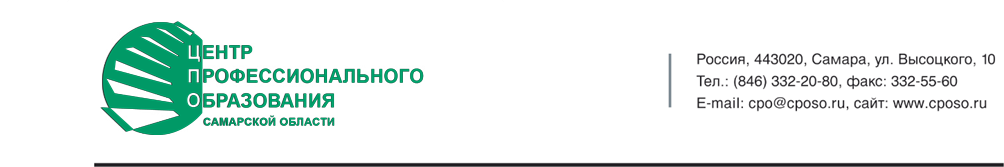 Аналитическая справкаАНАЛИЗ ЧИСЛЕННОСТИ И СОСТАВА ВЫПУСКНИКОВ 2020 ГОДА ПРОФЕССИОНАЛЬНЫХ ОБРАЗОВАТЕЛЬНЫХ ОРГАНИЗАЦИЙ И ОБРАЗОВАТЕЛЬНЫХ ОРГАНИЗАЦИЙ ВЫСШЕГО ОБРАЗОВАНИЯ САМАРСКОЙ ОБЛАСТИ, ЗАРЕГИСТРИРОВАННЫХ В ОРГАНАХ СЛУЖБЫ ЗАНЯТОСТИ В КАЧЕСТВЕ БЕЗРАБОТНЫХСамара2021СОДЕРЖАНИЕ1. ОБЩАЯ ХАРАКТЕРИСТИКА СОЦИАЛЬНО-ЭКОНОМИЧЕСКОГО РАЗВИТИЯ, ЗАНЯТОСТИ И ДИНАМИКА БЕЗРАБОТИЦЫ НА РЫНКЕ ТРУДА САМАРСКОЙ ОБЛАСТИВ 2020 году социально-экономическое развитие Самарской области определялось негативным влиянием санитарно-эпидемиологической обстановки, связанной с пандемией коронавируса (COVID-19). Введенные весной 2020 года ограничительные меры для борьбы с эпидемией (переход на удаленную работу и обучение, введение режима нерабочих дней с конца марта по середину мая 2020 года, прекращение или ограничение работы предприятий и организаций) привели к снижению экономической активности в регионе. Наиболее пострадавшими в данной ситуации оказались отрасли, ориентированные на потребительский рынок.Экономическая ситуация в регионе также усугублялась ухудшением внешнеэкономических условий, обусловленным снижением темпов роста мировой экономики, высокой волатильностью на фондовых рынках, ослаблением курса национальной валюты, падением цен на энергоресурсы.В условиях высокого уровня неопределенности усилилась общая экономическая неуверенность инвесторов, что, в свою очередь, привело к снижению объемов инвестиций в основной капитал.На протяжении 2020 года отмечалось снижение промышленного производства, оборота розничной торговли, объема платных услуг населению, внешнеторгового оборота. Однако по мере снятия в летние месяцы карантинных ограничений и реализации принятых федеральных и областных антикризисных мер поддержки бизнеса и населения ситуация постепенно вырывалась и экономика региона перешла на более устойчивую траекторию развития. Положительные тенденции наблюдаются в сельском хозяйстве, строительной и жилищной сферах.На протяжении 2020 года восстановление экономической активности в Самарской области сдерживались следующими факторами:сохранение санитарно-эпидемиологических ограничений;исчерпание краткосрочных факторов восстановления потребительского спроса (отложенный спрос населения, сформировавшийся в период действия карантинных мер, принятые краткосрочные меры социальной поддержки граждан в период распространения коронавирусной инфекции (COVID-19), дополнительный спрос на товары и услуги на внутреннем рынке в период летних отпусков из-за сохраняющихся ограничений на международные перемещения). Сокращение реальных доходов населения, что сдерживало потребительский спрос:снижение инвестиционной активности, обусловленное инерционным характером процессов планирования капитальных вложений в компаниях, которые пересматривают свои инвестиционные программы;сохранение консервативных внешнеэкономических условий (низкий уровень цен на нефть, низкий курс национальной валюты, перебои в мировой торговле и транспортно-логистических цепочках, сокращение добычи нефти в рамках соглашения стран ОПЕК+ и др.);сокращение внешнего спроса. В 2020 году экспорт снизился на 19% в текущих ценах по сравнению с предыдущим годом. В 2020 году по сравнению с предыдущим годом в отраслевой структуре ВРП произошли следующие основные изменения: возросла доля сельского хозяйства, сектора энергетики, строительства, деятельности в области информации и связи, операций с недвижимым имуществом, деятельности профессиональной, научной и технической, сферы здравоохранения, уменьшился вклад добычи полезных ископаемых, деятельности гостиниц и предприятий общественного питания. По остальным отраслям и сферам деятельности структурные изменения незначительные (в пределах 0,1 процентного пункта). В 2020 году в рейтинге субъектов Российской Федерации (по экспертным оценкам национального рейтингового агентства «Эксперт РА») по уровню развития трудового потенциала Самарская область заняла 8 место (в 2019 году – шестое).Население Самарской области отличает активная трудовая позиция: по данным выборочных обследований в среднем за 2020 год уровень участия в составе рабочей силы и занятости населения превышают аналогичные показатели в среднем по Приволжскому федеральному округу. По уровням занятости и общей безработицы (рассчитанной по методологии МОТ) регион занимает 3-е и 2-е место среди субъектов ПФО соответственно.Структура численности работников по видам экономической деятельности демонстрирует, что наиболее массовыми по численности занятых являются отрасли Обрабатывающих производств (23,3% занятых), Образования (13,1%), Деятельность в области здравоохранения и социальных услуг (11,8%). В этих отраслях в 2020 году произошло увеличение численности работников в среднем на 2 процентных пункта. До 2020 года одной из массовой по численности являлась Оптовая и розничная торговля, ремонт автотранспортных средств, мотоциклов торговли, в 2019 году доля занятых в данной отрасли составляла 13,2%. В 2020 году произошло значительное сокращение численности работников до 7,8%.Несмотря на постепенную диверсификацию отраслевой структуры экономики, как и прежде, большая часть экономически активного населения Самарской области заняты на предприятиях обрабатывающих производств и, в первую очередь, в производстве автотранспортных средств, прицепов и прочих транспортных средств (летательных и космических аппаратов) и соответствующего оборудования. По данным выборочных обследований населения по проблемам занятости, в Самарской области продолжается сокращаться численность экономически активного населения, что свидетельствует об оттоке на рынке труда когорты экономически активного населения. Таблица 1.Общая характеристика занятости и динамика безработицы на рынке труда Самарской областиЗа 2020 год уровень экономической активности населения Самарской области, рассчитанный по методологии Международной организации труда, составил 63,1% и превышает аналогичный показатель в целом по Российской Федерации (62,0%) и Приволжскому федеральному округу (60,5%). В Самарской области уровень занятости (60,3%), рассчитанный на основе методологии МОТ по итогам обследования по проблемам занятости населения за 2020 год, сложился лучше среднероссийских (58,4%) и среднеокружных (57,4%) значений. Уровень общей безработицы, рассчитанный по методологии МОТ, выше по сравнению с прошлым годом и составил 4,4%, но ниже, чем в среднем по России (5,8%) и среди регионов Приволжского федерального округа (среднее значение по округу 5,2%). Численность зарегистрированных безработных за 2020 год увеличилась в 3 раза с 14486 человек (январь 2020 г.) до 45085 человек (декабрь 2020 г.). Уровень зарегистрированной безработицы (на 1.01.2021 г.) составил 2,6%, что ниже среднероссийского значения (3,7%) и ниже среднеокружного значения (3,2%).Диаграмма 1.Численность безработных, зарегистрированных в государственных учреждениях службы занятости населения Самарской области (тыс.чел.)В 2020 году ситуация в сфере занятости населения формировалась под влиянием происходящих экономических изменений, вызванных пандемией коронавируса. Принимаемые на федеральном и региональном уровне меры поддержки населения и бизнеса помогли ограничить, но не исключить высвобождение рабочей силы.Среднесписочная численность работников организаций области за январь – июль 2020 года сократилась против соответствующего периода прошлого года на 1,3% и составила 998,9 тыс. человек. В то же время на крупных и средних предприятиях региона за I полугодие 2020 года создано 5,1 тыс. новых рабочих мест (на 9,8% больше, чем за аналогичный период 2019 года), растет количество вакансий, заявляемых работодателями в службу занятости (на 09.10.2020 – 35,9 тыс. единиц, что на 9,4 тыс. единиц больше, чем на начало 2020 года). Максимальное количество зарегистрированных безработных приходится на август-сентябрь 2020 года (около 70000 человек). С начала периода объявленных нерабочих дней уровень зарегистрированной безработицы вырос с 0,9% на 01.04.2020 до 4,1% на 09.10.2020, численность зарегистрированных безработных за этот период увеличилась с 14,7 тыс. человек до 68,1 тыс. человек. Количество открытых вакансий, заявляемых работодателями и имеющихся в распоряжении органов службы занятости населения, изменилось по сравнению с прошлым годом и составило на начало 2021 года 32,98 тыс. единиц (на начало 2020 года 26,5 тыс. единиц). Численность зарегистрированных безработных превышает количество вакансий в 1,4 раза. Нагрузка незанятого населения, состоящего на учете в органах службы занятости населения, на 100 заявленных вакансий на конец декабря 2020 года составила 152 человека. Уже к марту 2021 года нагрузка сократилась почти в 2 раза и составила 75 человек.Диаграмма 2.Динамика потребностей организаций в работниках, заявленных работодателями в государственные учреждения службы занятости Самарской области (тыс.чел.)Таким образом, в настоящее время можно говорить о процессе стабилизации ситуации на рынке труда Самарской области. В 2020 году ситуация, вызванная пандемией коронавируса, в наибольшей степени отразилась на рынках труда крупных городов области: Самаре, Тольятти. На протяжении периода проведения мониторинговых исследований сфера занятости в г. Самаре являлась наиболее сбалансированной, показатель уровня безработицы демонстрировал минимальные значения. По итогам 2020 года в областной столице уровень официально зарегистрированной безработицы составил 2,51% и в рейтинге городских округов Самара занимает восьмое место из десяти (тогда как в предыдущих исследованиях город не опускался ниже второго места). Негативная динамика прослеживается в г.о. Тольятти, где уровень зарегистрированной безработицы выше среднего значения (3,41% при среднем показателе 2,57%). Позитивные изменения произошли в г.о. Отрадный, что подтверждается перемещением в рейтинговом списке городских округов по показателю официально зарегистрированной безработицы с шестого места на третье. Таблица 2. Рейтинг городских округов Самарской области за 2015-2020 годы по показателю «уровень официально зарегистрированной безработицы»Данные показывают, что уровень официально зарегистрированной безработицы во всех городских округах региона увеличился. При этом, ситуация в г.о. Тольятти и Октябрьске весьма негативная – значение показателя выше средних значений.Рынки труда муниципальных районов, прилегающих к городам с максимальным значением показателя, также демонстрируют негативную тенденцию. Таблица 3.Рейтинг муниципальных районов Самарской области в 2015-2020 годах по показателю «уровень официально зарегистрированной безработицы»В Волжском, Ставропольском районах, уровень официально зарегистрированной безработицы выше средних значений, что отражается в рейтинговом списке: в 2020 году Волжский район занимает 23-е место, тогда как на протяжении последних лет его позиция не опускалась ниже первого места, демонстрируя минимальное значение показателя.При этом можно отметить положительные изменения, демонстрирующие стабилизацию на рынках труда Елховского, Шигонского, Алексеевского, Красноармейского и Богатовского районов.Наиболее высокий уровень зарегистрированной безработицы (в 2,5 раза превышающий среднее значение по области) в Большечерниговском районе. 2. ХАРАКТЕРИСТИКА МОЛОДЕЖНОЙ БЕЗРАБОТИЦЫОдним из показателей соответствия результатов деятельности системы профессионального образования потребностям рынка труда является уровень молодежной безработицы. Рассмотрим следующие аспекты:динамика уровня молодежной безработицы в общей численности безработных по возрастным группам;динамика численности молодежи, зарегистрированной в качестве безработных по продолжительности периода безработицы.При анализе использовались данные министерства труда, занятости и миграционной политики Самарской области (по форме ФСН «2-Т трудоустройство»), в которых категория молодежь представлена когортой населения в возрасте 16-29 лет. Диаграмма 3.Как показывают данные, в 2020 году произошло увеличение доли молодежи в составе зарегистрированных безработных на фоне общего увеличения безработных граждан, что обусловлено экономической ситуацией, вызванной пандемией коронавируса. Анализ данных о продолжительности периода безработицы среди молодежи демонстрирует следующие изменения: время пребывания молодых людей в состоянии безработицы несколько увеличилось. Если в 2019 году 70% молодежи пребывали в данном статусе не более 4 месяцев, то в 2020 году – 55%. Произошло увеличение периода безработицы в течение 4-8 месяцев с 26% до 40%.Таблица 4.Распределение безработных в возрасте 16 – 29 лет по продолжительности безработицы (на конец года)Анализ молодежной безработицы по возрастным группам дает более полное представление о ее структуре. Динамика уровня молодежной безработицы в общей численности безработных по возрастным группам представлена в следующей таблице. Таблица 5.Состав безработных граждан, зарегистрированных в органах государственной службы занятости, по возрасту (на конец года, человек)* к общей численности безработных Для оценки эффективности подготовки в организациях профессионального образования наиболее показательными являются возрастные когорты 16-17 лет и 18-24 года, поскольку в это время молодежь получает профессиональное образование и выходит на рынок труда. Однако из анализа не исключена и старшая возрастная группа (25-29 лет), т.к. в нее также могут входить выпускники системы профессионального образования, но более раннего периода, а также выпускники высшей школы. Сопоставление всех показателей дает более полную картину как молодежной безработицы, так и оценки эффективности подготовки в системе профессионального образования. В течение последних лет наиболее весомый вклад приходится на долю 25-29-летних граждан. В 2020 году их количество увеличилось почти в два раза. Данные косвенно подтверждают тот факт, что выпускники системы профессионального образования (в большей части в возраст до 25 лет) реже становятся реципиентами службы занятости, регистрируясь в качестве безработных. Диаграмма 4.На фоне значительного роста общего количества зарегистрированных безработных, произошедшего в 2020 году, возрастная группа молодежи, соответствующая времени получения профессионального образования (18-24 года), в составе безработных увеличилась незначительно. Это позволяет сделать вывод о том, что выпускники системы профессионального (и в большинстве случаев высшего образования) находят себя на рынке труда даже в сложной ситуации 2020 года. 3. ЧИСЛЕННОСТЬ ВЫПУСКНИКОВ 2020 ГОДА ОБРАЗОВАТЕЛЬНЫХ ОРГАНИЗАЦИЙ ПРОФЕССИОНАЛЬНОГО И ВЫСШЕГО ОБРАЗОВАНИЯ САМАРСКОЙ ОБЛАСТИ В СОСТАВЕ БЕЗРАБОТНЫХОдним из показателей эффективности деятельности системы профессионального образования является наличие выпускников, зарегистрированных в качестве безработных в органах государственной службы занятости населения. По уровням профессионального образования безработные выпускники в структуре зарегистрированных безработных граждан представлены следующим образом. В таблице представлены данные о выпускниках образовательных организаций Самарской области.Таблица 6. Состав безработных граждан, зарегистрированных в органах государственной службы занятости (на конец года, человек)* в статистической отчетности (форма 2-Т трудоустройство) до 2015 года формулировки категорий выпускников были следующими: выпускники учреждений ВПО, выпускники учреждений СПО, выпускники учреждений НПО.По сравнению с предыдущим годом общее количество выпускников системы профессионального образования Самарской области, зарегистрированных в качестве безработных, увеличилось незначительно (до уровня 2017 года). При этом максимальное увеличение демонстрирует уровень высшей школы (практически в два раза). Оперируя абсолютными величинами, необходимо провести анализ относительных показателей. Диаграмма 5 . Доля выпускников региональной системы профессионального образования в составе безработных (в %)На протяжении последних лет наблюдаются незначительные колебания показателя «доля зарегистрированных выпускников региональной системы профессионального образования в составе безработных граждан» (в среднем на 0,2 – 0,3%), не превышая уровня 2%. Если в 2019 году относительный показатель сократился до 1,4%, то в 2020 году произошло сокращение до 0,6% на фоне значительного увеличения общего количества зарегистрированных в качестве безработных.Рассмотрим соотношение состава безработных выпускников по уровням профессионального образования. Диаграмма 6.С 2018 года, на протяжении трех лет наблюдается тенденция сокращения доли выпускников профессиональных образовательных организаций в общем количестве зарегистрированных безработных. В 2020 году произошло значительное сокращение доли выпускников профессиональных образовательных организаций при сохраняющейся тенденции сокращения доли выпускников образовательных организаций высшего образования.Одним из показателей, характеризующих эффективность деятельности региональной системы профессионального образования, является доля зарегистрированных в качестве безработных выпускников в общем выпуске молодых специалистов по уровням профессионального образования. Динамика зарегистрированных безработных выпускников представлена на Диаграмме 8.Диаграмма 7.Доля зарегистрированных безработных выпускников в общем выпуске по уровням профессионального образования, в %В 2020 году динамика относительной численности выпускников системы высшего образования, имеющих статус безработных, демонстрирует увеличение с 0,3% до 0,6%. Доля безработных в выпуске по программам подготовки специалистов среднего звена показывает увеличение по сравнению с прошлым годом до 1,5%. В то же время, доля зарегистрированных безработных среди выпускников, получивших профессии квалифицированных рабочих и служащих, сократилась до 2,3%, оставаясь при этом максимальным показателем для выделенных когорт выпускников. 3.1. ЧИСЛЕННОСТЬ ВЫПУСКНИКОВ, СОСТОЯЩИХ НА УЧЕТЕ В ОРГАНАХ СЛУЖБЫ ЗАНЯТОСТИ НАСЕЛЕНИЯ САМАРСКОЙ ОБЛАСТИ, В РАЗРЕЗЕ ОБРАЗОВАТЕЛЬНЫХ ОРГАНИЗАЦИЙПРОФЕССИОНАЛЬНЫЕ ОБРАЗОВАТЕЛЬНЫЕ ОРГАНИЗАЦИИ, ОСУЩЕСТВЛЯЮЩИЕ ПОДГОТОВКУ КВАЛИФИЦИРОВАННЫХ РАБОЧИХ И СЛУЖАЩИХВ 2020 году в Самарской области в 41 организации профессионального образования состоялся выпуск молодых специалистов по программам подготовки квалифицированных рабочих и служащих. В органах службы занятости в качестве безработных зарегистрированы выпускники 27 образовательных организаций. Список образовательных организаций, осуществляющих подготовку квалифицированных рабочих и служащих, ранжированный по количеству зарегистрированных безработных выпускников (по убыванию) выглядит следующим образом. Таблица 7.КОЛИЧЕСТВО ВЫПУСКНИКОВ ППКРС, ЗАРЕГИСТРИРОВАННЫХ В КАЧЕСТВЕ БЕЗРАБОТНЫХ В ФГСЗН ** В таблицу включены сведения от образовательных организаций, предоставлявших статистическую отчетность в ЦПО СО, и данные министерством труда, занятости и миграционной политики Самарской области о численности зарегистрированных безработных выпускников профессиональных образовательных организаций.	В 2020 году наибольшее количество выпускников, зарегистрированных в качестве безработных в ФГСЗН, зафиксировано в Технологическом колледже имени Н.Д. Кузнецова и Тольяттинском социально-экономическом колледже.По сравнению с предыдущими годами список образовательных организаций, выпускники которых чаще становились официально зарегистрированными безработными, изменился. Впервые за четырехлетний период наблюдения  в рейтинг попали Технологический колледж имени Н.Д. Кузнецова, Тольяттинский социально-экономический колледж, Большеглушицкий государственный техникум, Отрадненский нефтяной техникум, Профессиональное училище с. Домашка, Самарский многопрофильный колледж им. Бартенева В.В., Самарский техникум авиационного и промышленного машиностроения имени Д.И. Козлова.Таблица 8.Сравнительный рейтинг профессиональных образовательных организаций по количеству выпускников ППКРС, зарегистрированных в качестве безработных В таблицах 7 и 8 приведены абсолютные цифры безработных выпускников. Однако, одним из важных показателей, демонстрирующих эффективность подготовки в той или иной образовательной организации, является относительная доля зарегистрированных безработных выпускников в общем выпуске. В таблице 9 представлен перечень ПОО по количеству общего выпуска 2020 года по убыванию. Фоном выделены ПОО, для которых значения показателя «доля выпускников, зарегистрированных в качестве безработных» максимальны. Полный перечень приведен в Приложении 1. Таблица 9.Если рассматривать относительный показатель «доля зарегистрированных безработных выпускников в общем выпуске», то лидирующие позиции занимают организации, в которых количество выпускников по ППКРС незначительно: Большеглушицкий государственный техникум (15,8%), Колледж технического и художественного образования г. Тольятти (12,5%), Самарский многопрофильный колледж им. Бартенева В.В, Тольяттинский колледж сервисных технологий и предпринимательства, Борский государственный техникум (по 9%).Для профессиональных образовательных организаций, осуществляющих наиболее массовый выпуск (более 60 человек) значение показателя не превышает среднего значения. Однако показатель выше для Профессионального училища с. Домашка (4,4%), Тольяттинского социально-экономического колледжа (4%), Отрадненского нефтяного техникума (3,5%). Анализ динамики показателя «доля зарегистрированных выпускников в общем выпуске образовательной организации» осуществлялся в соответствии с данными об изменении общего количества выпускников. Некоторые тенденции изменения показателя «доля зарегистрированных безработных в общем выпуске» представлены в Таблице 10.Таблица 10.Были выделены образовательные организации, общее количество выпускников которых сократилось, при этом показатель доли зарегистрированных выпускников в качестве безработных увеличился. Такая ситуация косвенно демонстрирует снижение конкурентоспособности выпускников на рынке труда и указывает на определенные недостатки в деятельности учреждения. Такие тенденции проявляются в Самарском многопрофильном техникуме, Самарском техникуме кулинарного искусства, Тольяттинском колледже сервисных технологий и предпринимательства. В этих организациях при сокращении выпуска (в некоторых случаях до 40%) показатель зарегистрированных безработных вырос в среднем в 2 раза. Положительная динамика отмечена для тех образовательных организаций, среди выпускников которых нет зарегистрированных безработных, при том, что общий выпуск увеличился. Такая ситуация характерна для Губернского колледжа г. Сызрани, Поволжского государственного колледжа.О положительных тенденциях можно говорить в тех случаях, когда доля зарегистрированных выпускников сокращается при увеличении общего выпуска по ППКРС: в губернских колледжах гг. Похвистнево и Чапаевска, Красноярском профессиональном училище, Самарском техникуме промышленных технологий, Безенчукском аграрном техникуме, ОЦ с. Камышла.В некоторых случаях наблюдается сокращение количества зарегистрированных выпускников в ситуации сокращения общего выпуска, что можно отнести к положительным результатам. Данная тенденция прослеживается в Самарском государственном колледже, Тольяттинском индустриально-педагогическом колледже, Новокуйбышевском нефтехимическом техникуме, Губернском техникуме м.р. Кошкинский, профессиональном училище с. Домашка, Самарском техникуме авиационного и промышленного машиностроения, колледже технического и художественного образования г. Тольятти, Красноармейском профессиональном училище, Обшаровском государственном техникуме и технологическом колледже им. Кузнецова, где увеличение общего количества выпускников сопровождается увеличением значения показателя «доля зарегистрированных выпускников в качестве безработных». ОБРАЗОВАТЕЛЬНЫЕ ОРГАНИЗАЦИИ, РЕАЛИЗУЮЩИЕ ПРОГРАММЫ ПОДГОТОВКИ СПЕЦИАЛИСТОВ СРЕДНЕГО ЗВЕНАВ Самарской области в 2020 году выпуск по программам подготовки специалистов среднего звена осуществлялся в 86 образовательных организациях, из них выпускники 46 организаций зарегистрированы в ФГСЗН СО в качестве безработных. Рейтинг организаций по количеству безработных выпускников выглядит следующим образом. Таблица 11.*Нет данных по выпуску Наибольшее количество молодых специалистов, состоящих на учете в службе занятости как безработные, являются выпускниками Самарского государственного колледжа, Сергиевского губернского техникума, Тольяттинского колледжа сервисных технологий и предпринимательства и Тольяттинского экономико-технологического колледжа.По сравнению с предыдущим годом список образовательных организаций, выпускники которых чаще становились официально зарегистрированными безработными, изменился. В ТОП рейтинга по наибольшему числу безработных выпускников на протяжении последних лет попадает Поволжский государственный колледж. Впервые за пятилетний период мониторинга в рейтинг вошли Сергиевский губернский техникум, Тольяттинский экономико-технологический колледж, Тольяттинский колледж сервисных технологий и предпринимательства.Таблица12.Сравнительный рейтинг профессиональных образовательных организаций по количеству выпускников ППССЗ, зарегистрированных в качестве безработныхСледующим показателем, характеризующим эффективность подготовки в образовательной организации, является доля зарегистрированных безработных выпускников в общем выпуске. В Таблице 13 представлены данные, ранжированные по общему выпуску образовательных организаций. Фоном выделены учреждения, для которых значения показателя «доля выпускников, зарегистрированных в качестве безработных» максимальны. Полный перечень приведен в Приложении 1.Таблица 13.Показатель «доля зарегистрированных выпускников в качестве безработных в общем выпуске образовательной организации» для ПОО, общий выпуск в которых более 200 человек, принимает наибольшие значения в следующих учреждениях: Самарский государственный колледж (3,0%), Губернский колледж г. Сызрани (2,0%).Лидирующие позиции в данном рейтинге занимают следующие образовательные организации: Экономико-правовой техникум (7,7%), Сергиевский губернский техникум (6%), Тольяттинский колледж сервисных технологий и предпринимательства (4,2%).Изменение доли выпускников организаций, осуществляющих подготовку специалистов среднего звена, зарегистрированных в ФГСЗН СО в качестве безработных, представлено в следующей таблице. Таблица 14.Анализ динамики показателя «доля зарегистрированных безработных» с учетом изменением общего количества выпускников той или иной образовательной организации позволил выявить следующие моменты.К позитивным изменениям можно отнести следующие характеристики: сокращение показателя при увеличении количества выпускников. Эти изменения отражают рост востребованности выпускников образовательной организации, что позволяет молодым специалистам найти себя на рынке труда. Наибольшую позитивную динамику демонстрируют следующие образовательные организации: Новокуйбышевский государственный гуманитарно-технологический колледж, Поволжский государственный колледж, Самарский энергетический колледж, Самарский торгово-экономический колледж.Негативные тенденции характеризуются увеличением доли зарегистрированных выпускников при сокращении общего выпуска. Такая динамика прослеживается в следующих учреждениях: Губернский колледж г. Похвистнево, Самарский государственный колледж, Тольяттинский социально-экономический колледж, Обшаровский государственный техникум им. В.И. Суркова.Следует обратить внимание на организации, в которых на фоне увеличение общего выпуска произошло значительное увеличение показателя: в Большеглушицком государственном техникуме, Сергиевском губернском техникуме, Тольяттинском колледже сервисных технологий и предпринимательства, Тольяттинском химико-технологическом колледже, Чапаевском химико-технологическом техникуме.Обобщенные данные количества зарегистрированных безработных в общем выпуске образовательной организации по программам среднего профессионального образования (ППКРС+ППССЗ) приведены в Таблице 15. Данные ранжированы по количеству общего выпуска 2020 года.Таблице 15.В таблице 15 приведены образовательные организации, на долю которых приходится более 50% выпуска всех образовательных организаций профессионального образования региона (выпуск каждого составляет более 200 человек). Как показывают данные, для большинства образовательных организаций с максимальным количеством выпускников доля зарегистрированных безработных не превышает 1,9%. Исключение составляют Колледж технического и художественного образования г. Тольятти (3,5%), Самарский государственный колледж (2,7%), Отрадненский нефтяной техникум (2,5%), Тольяттинский социально-экономический колледж (2,4%).Таблица 16.Динамика доли зарегистрированных безработных среди ПОО с наибольшим выпуском (по 2020 г.)В Поволжском государственном колледже в 2020 году произошло увеличение количества выпускников, при этом значение показателя «доля зарегистрированных выпускников в качестве безработных» сократилось. Что демонстрирует позитивную ситуацию, косвенно свидетельствует о востребованности выпускников-молодых специалистов. Позитивная ситуация наблюдается и в Самарском медицинском колледже: увеличение количества выпускников практически не влияет на значение показателя. В Тольяттинском социально-экономическом колледже, Самарском государственном колледже, Сызранском медико-гуманитарном колледже наблюдается негативная тенденция, когда при уменьшении количества выпускников в 2020 году произошло увеличение значения показателя «доля зарегистрированных выпускников в качестве безработных». Анализ ситуации в образовательных организация по максимальному значению показателя «доля зарегистрированных выпускников» позволяет выделить следующие аспекты.Таблица 17.Рейтинг образовательных организаций, ранжированный по максимальному значению «доля зарегистрированных безработных в выпуске»Наибольшее значение показателя безработных выпускников в Большеглушицком государственном техникуме и Самарском многопрофильном колледже (8,0% и 7,3% соответственно). Необходимо отметить, что в данный рейтинг попали профессиональные образовательные организации с разной численностью выпускников. Если для учреждений с небольшим выпуском, где значение показателя велико, зарегистрировано 2-3 человека, то для таких организаций, как Самарский государственный колледж, Отрадненский нефтяной техникум, Колледж технического и художественного образования г. Тольятти, с численностью выпускников около двухсот человек, высокое значение показателя указывает на наличие проблем – в качестве безработных зарегистрировано 7-8 молодых специалистов. Таблица 18.Анализ динамики показателя «доля зарегистрированных безработных» с учетом изменения общего количества выпускников позволил выявить следующие моменты.К позитивным изменениям можно отнести сокращение значения показателя при увеличении количества выпускников. Наибольшую позитивную динамику демонстрируют следующие образовательные организации: Красноярское профессиональное училище, Новокуйбышевский государственный гуманитарно-технологический колледж, Поволжский государственный колледж, Жигулёвский государственный колледж. Положительная динамика прослеживается в Самарском торгово-экономическом колледже, Самарском энергетическом колледже, Тольяттинском экономико-технологическом колледже.Негативные тенденции характеризуются увеличением доли зарегистрированных выпускников при сокращении общего выпуска. Наиболее ярко подобная динамика прослеживается в следующих учреждениях: Самарском государственном колледже, Самарском многопрофильном колледже, Сергиевском губернском техникуме, Тольяттинском колледже сервисных технологий и предпринимательства. Таблица 19 .Рейтинг профессиональных образовательных организаций по количеству зарегистрированных безработных в выпуске* *В рейтинг включены организации, по которым возможно сравнение в динамике.ОБРАЗОВАТЕЛЬНЫЕ ОРГАНИЗАЦИИ ВЫСШЕГО ОБРАЗОВАНИЯВ Самарской области в 2020 году насчитывалось более 40 образовательных организаций высшего образования. Всего в службе занятости в качестве безработных зарегистрировано 65 выпускников из 15 учреждений. Ранжирование образовательных организаций по количеству безработных выпускников выглядит следующим образом. Таблица 20.В 2020 году лидирующие места по количеству зарегистрированных безработных выпускников занимают Тольяттинский государственный университет, Самарский государственный технический университет и Самарский государственный экономический университет. На долю этих организаций приходится около половины случаев регистрации в качестве безработных в службе занятости от общего количества безработных выпускников высшей школы 2020 года. Анализ относительного показателя «доля зарегистрированных выпускников в общем выпуске» позволяет сделать следующие наблюдения. 	Для образовательных организаций, осуществляющий массовый выпуск специалистов высшей школы (более 600 человек), значение показателя не превышает среднего значения. Исключением является ситуация в Тольяттинском государственном университете, где показатель «доля безработных в выпуске» превышает среднее значение в два раза.Таблица 21.Наибольшее значение относительного показателя «доля зарегистрированных выпускников в общем выпуске» для организаций, выпуск которых невелик, зафиксировано в Волжском университете имени В.Н. Татищева – 8,3% (что в абсолютных числах составляет два выпускника). Динамика показателя «количество выпускников, зарегистрированных в качестве безработных» для организаций высшего образования представлена в следующей таблице. Таблица 22.Ситуация с выпускниками высшей школы, не нашедшими себя на рынке труда и зарегистрированными в качестве безработных, в целом изменилась незначительно. Негативные тенденции просматриваются в Самарском государственном экономическом университете, Тольяттинском государственном университете, Самарском государственном университете путей сообщения, Самарском государственном аграрном университете и Поволжском университет сервиса.3.2. Численность выпускников, состоящих на учете в органах службы занятости населения Самарской области, по ПРОГРАММАМ подготовкиПредставленный анализ состава безработных выпускников, получивших в 2020 году профессиональное образование, позволяет сделать некоторые выводы о соответствии подготовки кадров в системе профессионального образования требованиям рынка труда, востребованности той или иной профессии (специальности). Кроме того, сопоставимые данные предыдущих этапов мониторинга позволяет охарактеризовать произошедшие изменения. ПРОГРАММЫ ПОДГОТОВКИ КВАЛИФИЦИРОВАННЫХ РАБОЧИХ, СЛУЖАЩИХВ Самарской области в 2020 году выпуск осуществлялся по 41 профессии среднего профессионального образования (ППКРС). Представители 25 профессий зарегистрированы в органах службы занятости населения в качестве безработных. Среди выпускников 2020 года, состоящих на учете в государственной службе занятости населения Самарской области в качестве безработных, получивших рабочие профессии среднего профессионального образования, лидирующие позиции занимают «хозяйка(ин) усадьбы» и «мастер отделочных строительных работ». Полный рейтинг профессий подготовки по количеству выпускников 2020 года, зарегистрированных в качестве безработных, приведен в следующей Таблице 23. Таблица 23.Перечень профессий, по которым выпускники чаще становятся безработными, изменился по сравнению с предыдущим исследованием. В 2019 году возглавили рейтинг безработные, имеющие профессии «повар, кондитер», «сварщик (электросварочных и газосварочных работ)». Таблица 24. Сравнительный рейтинг профессий выпускников (ППКРС) по количеству регистраций в качестве безработных в органах службы занятостиНаиболее массовыми профессиями (выпуск 2020 года), по которым ведется подготовка в системе профессионального образования Самарской области, являются «сварщик (электросварочных и газосварочных работ)», «автомеханик», «мастер по техническому обслуживанию и ремонту машинно-тракторного парка», «электромонтер по ремонту и обслуживанию электрооборудования» и «станочник». Около 40% всех выпускников по ППКРС получают именно эти профессии.Соотношение количества выпускников, зарегистрированных в государственной службе занятости населения, и всех выпускников, имеющих соответствующую профессию, демонстрирует следующую картину. В целом, среди выпускников наиболее массовых профессий подготовки значение показателя «доля зарегистрированных безработных в выпуске» практически не превышает среднего значения. При этом выпускники, имеющие профессии «сварщик» и «автомеханик» в единичных случаях становятся реципиентами службы занятости. Максимальные значения показателя наблюдаются среди выпускников, получивших профессии, выпуск по которым не превышает 20 человек. Однако, следует обратить внимание на подготовку по профессии «хозяин(ка) усадьбы», где из 50 выпускников 6 зарегистрированы в качестве безработных.В таблице представлен ранжированный перечень ППКРС по количеству выпускников 2020 года. Серым фоном выделены программы, для которых значение показателя «доля зарегистрированных выпускников в качестве безработных» максимально. Полный перечень приведен в Приложении 2.Таблица 25.Сопоставление с показателями предыдущего мониторингового замера позволяет рассмотреть ситуацию в динамике. Таблица 26*.*В таблице приведены ППКРС, по которым сравнение возможно.Проведенный анализ позволяет отметить ряд позитивных моментов и выделить существующие проблемы. В 2020 увеличилось количество выпускников по профессиям «мастер по техническому обслуживанию и ремонту машинно-тракторного парка», «мастер садово-паркового и ландшафтного строительства», «социальный работник», «электромонтер по ремонту и обслуживанию электрооборудования», что, возможно, обусловило появление среди безработных представителей этой профессии. Сокращение объемов подготовки по профессиям «автомеханик», «мастер отделочных строительных работ», «станочник (металлообработка)» «электромонтажник электрических сетей и электрооборудования» обусловило сокращение значения показателя «доля зарегистрированных выпускников в выпуске». При этом, незначительное сокращение количества выпускников по профессиям «оператор нефтепереработки» и «пекарь» демонтирует нулевые значения показателя.Среди негативных изменений можно выделить значительное сокращение выпусков по программам «повар, кондитер» и «наладчик аппаратного и программного обеспечения», однако при этом показатель доли безработных выпускников, получивших данные профессии, увеличился. Помимо этого, в 2020 году увеличилось количество выпускников, зарегистрированных в качестве безработных и имеющих профессии «оператор нефтяных и газовых скважин», «слесарь по КИПиА» и «слесарь по ремонту строительных машин» при неизменности объема выпуска.К позитивным изменениям относится сокращение показателя доли регистрируемых в качестве безработных выпускников при увеличении выпуска по ППКРС «сварщик (электросварочные и газосварочные работы)», «тракторист-машинист сельскохозяйственного производства». Позитивная динамика характерна для профессий «мастер сельскохозяйственного производства», «машинист локомотива», «машинист дорожных и строительных машин», «продавец, контролер-кассир» (значение показателя «доля зарегистрированных в выпуске» сократилась до нуля). В целом, анализ профессиональной структуры зарегистрированных безработных выпускников, получивших профессии квалифицированных рабочих и специалистов, демонстрирует сбалансированную структуру подготовки. При сокращении общего количества выпускников и сложной экономической ситуации, обусловленной пандемией коронавируса, показатель доли зарегистрированных в службе занятости сократился. ПРОГРАММЫ ПОДГОТОВКИ СПЕЦИАЛИСТОВ СРЕДНЕГО ЗВЕНАВ 2020 году Самарской области осуществлялся выпуск по 119 специальностям ППССЗ среднего профессионального образования. Выпускники 60 специальностей зарегистрированы как безработные в службе занятости населения. В предоставленных министерством труда, занятости и миграционной политике Самарской области данных список выпускников по ППССЗ состоял из 152 безработных. Однако наименование специальности, программы подготовки обозначены лишь в 146 случаях. Информация, предоставленная из региональных отделений, содержит неполную информацию (в шести случаях специальность обозначалась как «техник», «технолог»). Дальнейший анализ будет включать 146 безработных выпускников ППССЗ. Перечень программ подготовки специалистов среднего звена по численности зарегистрированных безработных выпускников 2020 года выглядит следующим образом. Таблица 27.Среди выпускников 2020 года, состоящих на учете в службе занятости как безработные, лидирующие позиции занимают специалисты по информационным системам, дошкольному образованию, правоохранительной деятельности, сестринскому делу, экономике и бухгалтерскому учету (от 6 до 8 человек).Анализ профессионального состава безработных выпускников по программам специалистов среднего звена и структуры выпуска позволяет сделать определенные выводы о соответствии подготовки молодых специалистов требованиям рынка труда. В таблице представлен рейтинг программ подготовки, выпускники которых оказались в числе безработных, по объемам выпуска. Полный перечень приведен в Приложении 2.Таблица 28.В системе подготовки по ППССЗ можно выделить 15 специальностей (первые позиции в Таблице 28), являющихся наиболее массовыми. Количество выпускников, освоивших данные специальности, составляет чуть менее 50% общего выпуска молодых специалистов. Анализ данных показывает, что в большинстве случаев относительный показатель количества безработных представителей массовых специальностей подготовки (выпуск более 200 человек) не превышает среднего значения. Другими словами, выпускники чаще находят себя на рынке труда, несмотря на то, что уровень конкуренции у них выше, поскольку специалистов аналогичной квалификации выпускается больше. Однако следует обратить внимание на специальности «информационные системы» (значение показателя 3,9%) и «дошкольное образование» (значение показателя 2,8%). Показатель по специальностям «экономика и бухгалтерский учет» и «правоохранительная деятельность» несколько выше среднего.Максимальные значения показателя «доля безработных выпускников в выпуске» отмечены для программ, общее количество подготовленных по которым незначительно – до 20 человек. Так, 2 выпускника по специальности «прикладная эстетика» составляют 9,5% при выпуске в 21 человек. Однако следует обратить внимание на подготовку по программе «химическая технология органических веществ». Значение показателя превышает среднее значение в 3 раза, при том, что выпуск составляет от 50 до 77 человек и количество зарегистрированных выпускников в качестве безработных 4 человека.Динамика показателя «доля безработных выпускников в общем выпуске» приведена в следующей таблице.Таблица 29.	Анализ динамики показателя «доля безработных выпускников в общем выпуске» в зависимости от изменения общего количества выпускников позволяет сделать некоторые наблюдения. Так, зачастую увеличение выпуска сказывается на увеличении количества зарегистрированных выпускников, и наоборот. Однако хотелось бы остановиться на некоторых моментах. К позитивным тенденциям, характеризующим востребованность специалистов, относится группа специальностей подготовки, по которым значение показателя «доля безработных выпускников» сократилось при увеличении общего выпуска. В первую очередь, это специальности «право и организация социального обеспечения», «банковское дело», «дошкольное образование», значение показателя по которым сократилось. Стоит отметить программы подготовки «туризм», «техническая эксплуатация и обслуживание электрического и электромеханического оборудования», по которым произошло увеличение количества выпускников и значение показателя «доля зарегистрированных безработных выпускников в качестве безработных» близко (или равно) нулю. Позитивная динамика наблюдается по программам «монтаж и техническая эксплуатация промышленного оборудования», «организация обслуживания в общественном питании», «технология машиностроения».Негативные тенденции, косвенно характеризующие неполную востребованность специалистов. Наиболее проблемную группу специальностей составляют направления, по которым значение показателя «доля безработных выпускников» увеличилось при сокращении количества выпускников: «коммерция», «компьютерные системы и комплексы», «правоохранительная деятельность».Результаты исследования 2020 года выявили следующее: позитивная динамика прослеживается по программам подготовки «техническая эксплуатация и обслуживание электрического и электромеханического оборудования», «технология машиностроения». Не смотря на значение показателя выше среднего (2,8%), произошли позитивные изменения ситуации с подготовкой по программе «дошкольное образование»: при увеличении количества выпускников значение показателя снизилось. В 2020 году проблемная ситуация наиболее остро выражена для программ подготовки, связанных с информационными технологиями: «информационные системы», «программирование в компьютерных системах», в которых произошло увеличение выпуска и увеличение значения показателя «доля зарегистрированных выпускников в качестве безработных». По программе «компьютерные системы и комплексы» увеличение значения показателя произошло при сокращении количества выпускников. В 2020 году наблюдается относительная стабилизация ситуации по программам подготовки специалистов экономической сферы: «экономика и бухгалтерский учет» и «банковское дело» - увеличение количества выпускников не повлияло кардинальным образом на динамику значения показателя.Для программ подготовки специалистов правовой сферы характерны разнонаправленные изменения: увеличение значения показателя по специальности «правоохранительная деятельность» при сокращении общего количества выпускников; сокращение значение показателя по программе «право и организация социального обеспечения» при увеличении количества выпускников. В 2020 году негативная тенденция характерна для подготовки по программе «коммерция», где при сокращении выпуска значение показателя увеличилось и является одним из максимальных (3,4%) для специальностей, выпуск по которым является наиболее массовым в системе СПО.Таблица 30. ОБРАЗОВАТЕЛЬНЫЕ ПРОГРАММЫ ВЫСШЕГО ОБРАЗОВАНИЯАнализ безработицы среди выпускников высшей школы включает учебные заведения, осуществляющие подготовку по программам высшего образования (государственных, негосударственных, филиалов и пр.) по очной форме обучения. Предполагается, что при обучении по заочной или очно-заочной (вечерней) формам подготовки к моменту завершения выпускники уже занимают рабочие места на рынке труда. В 2020 году выпуск образовательных организаций высшего образования Самарской области осуществлялся по 148 специальностям и направлениям подготовки. На 01.01.2021 года в органах государственной службы занятости населения состояли на учете 65 выпускников по 34 специальностям высшего образования. Предоставленные службой занятости данные не отражают разделение по программам высшего образования (бакалавриат, магистратура и специалитет). В проведенном анализе уровень высшего образования по программам той и иной специальности не учитывался. Полностью данные о количестве выпускников учреждений высшей школы, состоящих на учете в органах ФГСЗН СО в качестве безработных, по всем специальностям обучения приведены в Приложении 2.Рейтинг специальностей высшего образования по количеству безработных выпускников представлен в следующей таблице.Таблица 31.В 2020 году наиболее массовый выпуск в системе высшего образования Самарской области осуществлялся по специальностям «экономика», «юриспруденция», «лечебное дело», «стоматология», «педагогическое образование», «строительство», «менеджмент», около 40% всех выпускников высшей школы являются специалистами в этих направлениях.Таблица 32.Приведенные в таблице данные показывают, что выпускники, получившие подготовку по наиболее массовым направлениям высшего образования, достаточно востребованы на рынке труда – для большинства из специальностей показатель доли безработных в выпуске не превышает среднего значения. Исключение составляют специалисты экономической сферы. Таблица 33.Анализ динамики показателя позволяет сделать вывод о следующих изменениях: позитивная ситуация сохраняется в сфере здравоохранения (подготовка по специальностям «лечебное дело» и «стоматология»). При сокращении количества выпускников по специальностям «юриспруденция», «строительство» произошло незначительное увеличение значения показателя. Негативная тенденция наблюдается по специальностям «экономика», «юриспруденция», «менеджмент», где произошло сокращение выпуска и увеличение значения показателя. Отметим, что максимальное значение показателя характерно для подготовки по специальности «экономика» (1,5% при среднем значении 0,6%). В целом можно говорить, что выпускники высшего образования, получившие наиболее массовые специальности подготовки, достаточно востребованы на рынке труда.Если говорить о специальностях с высоким уровнем безработицы среди выпускников, то, как правило, такая ситуация характерна для тех из них, по которым объемы выпуска невелики. Так, максимальное значение показателя «доля безработных в выпуске» фиксируется для представителей малочисленных специальностей «живопись», «экология и природопользование», «декоративно-прикладное искусство и народные промыслы», «садоводство» по которым количество выпускников не превышает 10 человек.Таблица 34. Кардинальных изменений в структуре безработных по специальностям подготовки высшего образования не произошло. По-прежнему выпускники, получившие высшее образование в сфере здравоохранения, находят себя на рынке труда, как и в предыдущие годы ни один из них не является клиентом службы занятости. Анализ динамики показателя в зависимости от изменения количества выпускников по той или иной специальности позволяет выделить следующее. Негативная тенденция наблюдается по специальностям «экономика», «юриспруденция», «менеджмент», где произошло сокращение выпуски и увеличение значения показателя.В целом ситуация с безработными выпускниками высшего образования в Самарской области претерпела незначительные изменения – не смотря на увеличение значения показателя «доля безработных в выпуске», сопоставление с показателями зарегистрированных граждан в качестве безработных дает положительную оценку ситуации с выпускниками высшего образования. 4. ВЫВОДЫ4.1. ОБЩАЯ ХАРАКТЕРИСТИКА ЗАНЯТОСТИ И ДИНАМИКА БЕЗРАБОТИЦЫ НА РЫНКЕ ТРУДА САМАРСКОЙ ОБЛАСТИЧисленность зарегистрированных безработных в Самарской области за 2020 год увеличилась в 3 раза и по состоянию на 01.01.2021 составила 43,8 тыс. человек. Уровень зарегистрированной безработицы (на 01.01.2021 г.) составил 2,6%, что ниже среднероссийского значения (3,7%) и ниже среднеокружного значения (3,2%).4.2. ХАРАКТЕРИСТИКА МОЛОДЕЖНОЙ БЕЗРАБОТИЦЫВ 2020 году произошло увеличение доли молодежи в составе зарегистрированных безработных (с 11,9% до 18,8%) на фоне общего увеличения безработных граждан, что обусловлено экономической ситуацией, вызванной пандемией коронавируса COVID-19.Среди молодежи произошло увеличение периода безработицы в течение 4-8 месяцев с 26% до 40%. Если в 2019 году 70% молодежи пребывали в статусе безработных не более 4 месяцев, то в 2020 году – 55%.4.3. ЧИСЛЕННОСТЬ ВЫПУСКНИКОВ ОБРАЗОВАТЕЛЬНЫХ ОРГАНИЗАЦИЙ ПРОФЕССИОНАЛЬНОГО ОБРАЗОВАНИЯ САМАРСКОЙ ОБЛАСТИ В СОСТАВЕ БЕЗРАБОТНЫХПоказатели безработицы среди выпускников системы профессионального образования Самарской областиДоля выпускников системы профессионального образования в составе безработных сократилась и составила 0,6%.Сохраняется тенденция превышения количества выпускников профессиональных образовательных организаций, становящихся реципиентами службы занятости над выпускниками образовательных организаций высшего образования при значительном сокращении разницы показателей. В 2020 году на фоне общего увеличения количества зарегистрированных безработных, доля зарегистрированных выпускников, получивших рабочие профессии, в общем выпуске по программам подготовки сократилась, что говорит об эффективной деятельности региональной системы среднего профессионального образования. 4.3.1. ЧИСЛЕННОСТЬ ВЫПУСКНИКОВ, СОСТОЯЩИХ НА УЧЕТЕ В ОРГАНАХ СЛУЖБЫ ЗАНЯТОСТИ НАСЕЛЕНИЯ САМАРСКОЙ ОБЛАСТИ, В РАЗРЕЗЕ ОБРАЗОВАТЕЛЬНЫХ ОРГАНИЗАЦИЙОБРАЗОВАТЕЛЬНЫЕ ОРГАНИЗАЦИИ, РЕАЛИЗУЮЩИЕ ПРОГРАММЫ ПОДГОТОВКИ КВАЛИФИЦИРОВАННЫХ РАБОЧИХ, СЛУЖАЩИХ В 2020 году наибольшее количество выпускников, зарегистрированных в качестве безработных в ФГСЗН, зафиксировано в Технологическом колледже имени Н.Д. Кузнецова и Тольяттинском социально-экономическом колледже (по 4 человека). По сравнению с предыдущими годами список образовательных организаций, выпускники которых чаще становились официально зарегистрированными безработными, изменился. Впервые за четырехлетний период в рейтинг попали Технологический колледж имени Н.Д. Кузнецова, Тольяттинский социально-экономический колледж, Большеглушицкий государственный техникум, Отрадненский нефтяной техникум, Профессиональное училище с. Домашка, Самарский многопрофильный колледж им. Бартенева В.В., Самарский техникум авиационного и промышленного машиностроения имени Д.И. Козлова.Лидирующие позиции по максимальному значению показателя «доля зарегистрированных безработных выпускников в общем выпуске» занимают Большеглушицкий государственный техникум (15,8%), Колледж технического и художественного образования г.Тольятти (12,5%), Самарский многопрофильный колледж им. Бартенева В.В, Тольяттинский колледж сервисных технологий и предпринимательства, Борский государственный техникум (по 9%).Для профессиональных образовательных организаций, осуществляющих наиболее массовый выпуск (более 60 человек) значение показателя не превышает среднего значения. Однако показатель выше для Профессионального училища с. Домашка (4,4%), Тольяттинского социально-экономического колледжа (4%), Отрадненского нефтяного техникума (3,5%).Позитивная динамика отмечена в тех образовательных организациях, где наблюдается отсутствие/сокращение доли выпускников, зарегистрированных в качестве безработных, при увеличении общего количества выпуска. Такая ситуация характерна для Губернского колледжа г. Сызрани, Поволжского государственного колледжа.О положительных тенденциях можно говорить в тех случаях, когда доля зарегистрированных выпускников сокращается при увеличении общего выпуска по ППКРС: в губернских колледжах г. Похвистнево и г. Чапаевска, Красноярском профессиональном училище, Самарском техникуме промышленных технологий, Безенчукском аграрном техникуме, ОЦ с. Камышла.Негативные изменения произошли в образовательных организациях, для которых сложилась ситуация, когда общее количество выпускников сократилось, при этом показатель доли выпускников, зарегистрированных в качестве безработных, увеличился. Такие тенденции проявляются в Самарском многопрофильном техникуме, Самарском техникуме кулинарного искусства, Тольяттинском колледже сервисных технологий и предпринимательства. В этих организациях при сокращении выпуска (в некоторых случаях до 40%) показатель зарегистрированных безработных вырос в среднем в 2 раза.ОБРАЗОВАТЕЛЬНЫЕ ОРГАНИЗАЦИИ, РЕАЛИЗУЮЩИЕ ПРОГРАММЫ ПОДГОТОВКИ СПЕЦИАЛИСТОВ СРЕДНЕГО ЗВЕНАНаибольшее количество молодых специалистов, состоящих на учете в службе занятости как безработные, являются выпускниками Самарского государственного колледжа (9 выпускников), Сергиевского губернского техникума, Тольяттинского колледжа сервисных технологий и предпринимательства и Тольяттинского экономико-технологического колледжа (по 7 выпускников).В ТОП рейтинга по наибольшему числу безработных выпускников на протяжении последних лет попадает Поволжский государственный колледж. Впервые за пятилетний период мониторинга в рейтинг вошли Сергиевский губернский техникум, Тольяттинский экономико-технологический колледж, Тольяттинский колледж сервисных технологий и предпринимательства.Показатель «доля зарегистрированных выпускников в качестве безработных в общем выпуске образовательной организации» для ПОО, общий выпуск в которых более 200 человек, принимает наибольшие значения в следующих учреждениях: Самарский государственный колледж (3,0%), Губернский колледж г. Сызрани (2,0%). Лидирующие позиции в данном рейтинге занимают следующие образовательные организации: Экономико-правовой техникум (7,7%), Сергиевский губернский техникум (6%), Тольяттинский колледж сервисных технологий и предпринимательства (4,2%).К позитивным изменениям можно отнести сокращение доли безработных выпускников при увеличении выпуска. Наибольшую позитивную динамику демонстрируют следующие образовательные организации: Новокуйбышевский государственный гуманитарно-технологический колледж, Поволжский государственный колледж, Самарский энергетический колледж, Самарский торгово-экономический колледж.Негативные тенденции характеризуются увеличением доли зарегистрированных выпускников при сокращении общего выпуска. Такая динамика прослеживается в следующих учреждениях: Губернский колледж г. Похвистнево, Самарский государственный колледж, Тольяттинский социально-экономический колледж, Обшаровский государственный техникум им. В.И. Суркова.Следует обратить внимание на организации, в которых на фоне увеличение общего выпуска произошло значительное увеличение показателя: в Большеглушицком государственном техникуме, Сергиевском губернском техникуме, Тольяттинском колледже сервисных технологий и предпринимательства, Тольяттинском химико-технологическом колледже, Чапаевском химико-технологическом техникуме.ОБРАЗОВАТЕЛЬНЫЕ ОРГАНИЗАЦИИ, РЕАЛИЗУЮЩИЕ ПРОГРАММЫ СРЕДНЕГО ПРОФЕССИОНАЛЬНОГО ОБРАЗОВАНИЯ	Анализ обобщенных данных количества выпускников образовательных организаций по программам СПО (ППКРС и ППССЗ) демонстрирует следующие тенденции. В Поволжском государственном колледже в 2020 году произошло увеличение количества выпускников, при этом значение показателя «доля зарегистрированных выпускников в качестве безработных» сократилось. Что демонстрирует позитивную ситуацию, косвенно свидетельствует о востребованности выпускников-молодых специалистов. Позитивная ситуация наблюдается и в Самарском медицинском колледже: увеличение количества выпускников практически не влияет на значение показателя. К позитивным изменениям можно отнести сокращение значения показателя при увеличении количества выпускников. Наибольшую позитивную динамику демонстрируют следующие образовательные организации: Красноярское профессиональное училище, Новокуйбышевский государственный гуманитарно-технологический колледж, Поволжский государственный колледж, Жигулёвский государственный колледж. Положительная динамика прослеживается в Самарском торгово-экономическом колледже, Самарском энергетическом колледже, Тольяттинском экономико-технологическом колледже.В Тольяттинском социально-экономическом колледже, Самарском государственном колледже, Сызранском медико-гуманитарном колледже наблюдается негативная тенденция, когда при уменьшении количества выпускников в 2020 году произошло увеличение значения показателя «доля зарегистрированных выпускников в качестве безработных». Негативные тенденции характеризуются увеличением доли зарегистрированных выпускников при сокращении общего выпуска. Наиболее ярко подобная динамика прослеживается в следующих учреждениях: Самарском государственном колледже, Самарском многопрофильном колледже, Сергиевском губернском техникуме, Тольяттинском колледже сервисных технологий и предпринимательства.ОБРАЗОВАТЕЛЬНЫЕ ОРГАНИЗАЦИИ ВЫСШЕГО ОБРАЗОВАНИЯЛидирующие места по количеству зарегистрированных безработных выпускников занимают Тольяттинский государственный университет, Самарский государственный технический университет и Самарский государственный экономический университет. На долю этих организаций приходится около половины случаев регистрации в качестве безработных в службе занятости от общего количества безработных выпускников высшей школы 2020 года. Для образовательных организаций, осуществляющий массовый выпуск специалистов высшей школы (более 600 человек), значение показателя не превышает среднего значения. Исключением является ситуация в Тольяттинском государственном университете, где показатель «доля безработных в выпуске» превышает среднее значение в два раза.Ситуация с выпускниками высшей школы, не нашедшими себя на рынке труда и зарегистрированными в качестве безработных, в целом изменилась незначительно. Негативные тенденции просматриваются в Самарском государственном экономическом университете, Тольяттинском государственном университете, Самарском государственном университете путей сообщения, Самарском государственном аграрном университете и Поволжском университет сервиса.4. 3.2. ЧИСЛЕННОСТЬ ВЫПУСКНИКОВ, СОСТОЯЩИХ НА УЧЕТЕ В ОРГАНАХ СЛУЖБЫ ЗАНЯТОСТИ НАСЕЛЕНИЯ САМАРСКОЙ ОБЛАСТИ, ПО ПРОГРАММАМ ПОДГОТОВКИПРОГРАММЫ ПОДГОТОВКИ КВАЛИФИЦИРОВАННЫХ РАБОЧИХ И СЛУЖАЩИХСреди выпускников 2020 года, состоящих на учете в государственной службе занятости населения Самарской области в качестве безработных, получивших рабочие профессии среднего профессионального образования, лидирующие позиции занимают «хозяйка(ин) усадьбы» и «мастер отделочных строительных работ».Перечень профессий, по которым выпускники чаще становятся безработными, изменился по сравнению с предыдущим исследованием. В 2019 году возглавляли рейтинг безработные, имеющие профессии «повар, кондитер», «сварщик (электросварочных и газосварочных работ)». К позитивным изменениям относится сокращение показателя доли регистрируемых в качестве безработных выпускников при увеличении выпуска по программам «сварщик (электросварочные и газосварочные работы)», «тракторист-машинист сельскохозяйственного производства». Позитивная динамика характерна для профессий «мастер сельскохозяйственного производства», «машинист локомотива», «машинист дорожных и строительных машин», «продавец, контролер-кассир» (значение показателя «доля зарегистрированных в выпуске» сократилась до нуля). Среди негативных изменений можно выделить значительное сокращение выпусков по программам «повар, кондитер» и «наладчик аппаратного и программного обеспечения», однако при этом показатель доли безработных выпускников, получивших данные профессии, увеличился. Помимо этого, в 2020 году увеличилось количество выпускников, зарегистрированных в качестве безработных и имеющих профессии «оператор нефтяных и газовых скважин», «слесарь по КИПиА» и «слесарь по ремонту строительных машин» при неизменности объема выпуска.
ПРОГРАММЫ ПОДГОТОВКИ СПЕЦИАЛИСТОВ СРЕДНЕГО ЗВЕНАСреди выпускников 2020 года, состоящих на учете в службе занятости населения как безработные, лидирующие позиции занимают специалисты, получившие специальности «информационные системы», «дошкольное образование», «правоохранительная деятельность», «сестринское дело» и «экономика и бухгалтерский учет» (от 6 до 8 человек).В большинстве случаев относительный показатель количества безработных представителей массовых специальностей подготовки (выпуск более 200 человек) не превышает среднего значения. Однако следует обратить внимание на специальности «информационные системы» (значение показателя 3,9%) и «дошкольное образование» (значение показателя 2,8%) при среднем значении 1,5%. К позитивным тенденциям, характеризующим востребованность специалистов, относится группа специальностей подготовки, по которым значение показателя «доля безработных выпускников» сократилось при увеличении общего выпуска. В первую очередь, это специальности «право и организация социального обеспечения», «банковское дело», «дошкольное образование», значение показателя по которым сократилось. Стоит отметить программы подготовки «туризм», «техническая эксплуатация и обслуживание электрического и электромеханического оборудования», по которым произошло увеличение количества выпускников и значение показателя «доля зарегистрированных безработных выпускников в качестве безработных» близко (или равно) нулю. Позитивная динамика наблюдается по программам «монтаж и техническая эксплуатация промышленного оборудования», «организация обслуживания в общественном питании», «технология машиностроения», по которым при увеличении выпуска значение показателя снизилось.В 2020 году проблемная ситуация наиболее остро выражена для программ подготовки, связанных с информационными технологиями: «информационные системы», «программирование в компьютерных системах», в которых произошло увеличение выпуска и увеличение значения показателя «доля зарегистрированных выпускников в качестве безработных». По программе «компьютерные системы и комплексы» увеличение значения показателя произошло при сокращении количества выпускников. В 2020 году наблюдается относительная стабилизация ситуации по программам подготовки специалистов экономической сферы: «экономика и бухгалтерский учет» и «банковское дело» – увеличение количества выпускников не повлияло кардинальным образом на динамику значения показателя.Для программ подготовки специалистов правовой сферы характерны разнонаправленные изменения: увеличение значения показателя по специальности «правоохранительная деятельность» при сокращении общего количества выпускников; сокращение значение показателя по программе «право и организация социального обеспечения» при увеличении количества выпускников. В 2020 году негативная тенденция характерна для подготовки по программе «коммерция», где при сокращении выпуска значение показателя увеличилось и является одним из максимальных (3,4%) для специальностей, выпуск по которым является наиболее массовым в системе СПО.ОБРАЗОВАТЕЛЬНЫЕ ПРОГРАММЫ ВЫСШЕГО ОБРАЗОВАНИЯВыпускники, получившие подготовку по наиболее массовым направлениям высшего образования, достаточно востребованы на рынке труда – для большинства из специальностей показатель доли безработных в выпуске не превышает среднего значения. Исключение составляют специалисты, получившие экономическое образование (значение показателя 1,5% при среднем 0,6%). Если говорить о специальностях с высоким уровнем безработицы среди выпускников, то, как правило, такая ситуация характерна для тех из них, по которым объемы выпуска невелики. Так, максимальное значение показателя «доля безработных в выпуске» фиксируется для представителей малочисленных специальностей «живопись», «экология и природопользование», «декоративно-прикладное искусство и народные промыслы», «садоводство» по которым количество выпускников не превышает 10 человек.Кардинальных изменений в структуре безработных по специальностям подготовки высшего образования не произошло. По-прежнему выпускники, получившие высшее образование в сфере здравоохранения, находят себя на рынке труда, как и в предыдущие годы ни один из них не является клиентом службы занятости. ПРИЛОЖЕНИЕ 1.ДОЛЯ БЕЗРАБОТНЫХ ВЫПУСКНИКОВ СИСТЕМЫ ПРОФЕССИОНАЛЬНОГО И ВЫСШЕГО ОБРАЗОВАНИЯ, СОСТОЯЩИХ НА УЧЕТЕ В ФГСЗН СО, ПО ОБРАЗОВАТЕЛЬНЫМ ОРГАНИЗАЦИЯМ1. КОЛИЧЕСТВО ВЫПУСКНИКОВ ППКРС, ЗАРЕГИСТРИРОВАННЫХ В КАЧЕСТВЕ БЕЗРАБОТНЫХ В ФГСЗН, В РАЗРЕЗЕ ОБРАЗОВАТЕЛЬНЫХ ОРГАНИЗАЦИЙ2. ДИНАМИКА ПОКАЗАТЕЛЯ «ДОЛЯ ЗАРЕГИСТРИРОВАННЫХ ВЫПУСКНИКОВ ППКРС В КАЧЕСТВЕ БЕЗРАБОТНЫХ В ОБЩЕМ ВЫПУСКЕ»3. КОЛИЧЕСТВО ВЫПУСКНИКОВ ППССЗ, ЗАРЕГИСТРИРОВАННЫХ В КАЧЕСТВЕ БЕЗРАБОТНЫХ В ФГСЗН, В РАЗРЕЗЕ ОБРАЗОВАТЕЛЬНЫХ ОРГАНИЗАЦИЙ4. ДИНАМИКА ПОКАЗАТЕЛЯ «ДОЛЯ ЗАРЕГИСТРИРОВАННЫХ ВЫПУСКНИКОВ ППССЗ В КАЧЕСТВЕ БЕЗРАБОТНЫХ В ФГСЗН СО» 5. СВОДНАЯ ТАБЛИЦА ПО КОЛИЧЕСТВУ ЗАРЕГИСТРИРОВАННЫХ ВЫПУСКНИКОВ (ППССЗ И ППКРС) В КАЧЕСТВЕ БЕЗРАБОТНЫХ В РАЗРЕЗЕ ОБРАЗОВАТЕЛЬНЫХ ОРГАНИЗАЦИЙ6. ДИНАМИКА ПОКАЗАТЕЛЯ «ДОЛЯ ЗАРЕГИСТРИРОВАННЫХ ВЫПУСКНИКОВ (ППССЗ И ППКРС) В КАЧЕСТВЕ БЕЗРАБОТНЫХ В ФГСЗН»7. КОЛИЧЕСТВО ЗАРЕГИСТРИРОВАННЫХ ВЫПУСКНИКОВ ОБРАЗОВАТЕЛЬНЫХ ОРГАНИЗАЦИЙ ВЫСШЕГО ОБРАЗОВАНИЯ В КАЧЕСТВЕ БЕЗРАБОТНЫХ В ФГСЗН СО В РАЗРЕЗЕ ОО8. ДИНАМИКА ПОКАЗАТЕЛЯ «ДОЛЯ ЗАРЕГИСТРИРОВАННЫХ ВЫПУСКНИКОВ ОБРАЗОВАТЕЛЬНЫХ ОРГАНИЗАЦИЙ ВЫСШЕГО ОБРАЗОВАНИЯ В КАЧЕСТВЕ БЕЗРАБОТНЫХ В ФГСЗН СО»ПРИЛОЖЕНИЕ 2. ДОЛЯ БЕЗРАБОТНЫХ ВЫПУСКНИКОВ СИСТЕМЫ ПРОФЕССИОНАЛЬНОГО И ВЫСШЕГО ОБРАЗОВАНИЯ, СОСТОЯВШИХ НА УЧЕТЕ В ФГСЗН СО, ПО ПРОГРАММАМ ПОДГОТОВКИ1. КОЛИЧЕСТВО БЕЗРАБОТНЫХ ВЫПУСКНИКОВ ППКРС2. ДИНАМИКА ПОКАЗАТЕЛЯ «ДОЛЯ ВЫПУСКНИКОВ ППКРС, ЗАРЕГИСТРИРОВАННЫХ В КАЧЕСТВЕ БЕЗРАБОТНЫХ В ФГСЗН СО»3. КОЛИЧЕСТВО БЕЗРАБОТНЫХ ВЫПУСКНИКОВ ПО ППССЗ4. ДИНАМИКА ПОКАЗАТЕЛЯ «ДОЛЯ ВЫПУСКНИКОВ ППССЗ, ЗАРЕГИСТРИРОВАННЫХ В КАЧЕСТВЕ БЕЗРАБОТНЫХ В ФГСЗН СО»5. КОЛИЧЕСТВО БЕЗРАБОТНЫХ ВЫПУСКНИКОВ ПО ПРОГРАММАМ ПОДГОТОВКИ ВЫСШЕГО ОБРАЗОВАНИЯ1. Общая характеристика социально-экономического развития, занятости и динамика безработицы на рынке труда Самарской области …………………………………стр. 32. Характеристика молодежной безработицы ………………стр. 133. Численность выпускников 2020 года образовательных организаций профессионального и высшего образования Самарской области в составе безработных ………………стр. 173.1.Численность выпускников, состоящих на учете в органах службы занятости населения Самарской области, в разрезе образовательных организаций …………………….стр. 213.2.Численность выпускников, состоящих на учете в органах службы занятости населения Самарской области, по программам подготовки ……………………………………стр. 584. Выводы ………………………………………………………стр. 83Приложение 1. Доля безработных выпускников системы профессионального и высшего образования, состоящих на учете в ФГСЗН СО, по образовательным организациям …Приложение 1. Доля безработных выпускников системы профессионального и высшего образования, состоящих на учете в ФГСЗН СО, по образовательным организациям …стр. 94Приложение 2. Доля безработных выпускников системы профессионального и высшего образования, состоявших на учете в ФГСЗН СО, по программам подготовки ………Приложение 2. Доля безработных выпускников системы профессионального и высшего образования, состоявших на учете в ФГСЗН СО, по программам подготовки ………стр. 1122010 год2011 год2012 год2013 год2014 год2015 год2016 год2017 год2018 год2019 год2020 годЧисленность экономически активного населения – всего (тыс. человек)Численность экономически активного населения – всего (тыс. человек)Численность экономически активного населения – всего (тыс. человек)Численность экономически активного населения – всего (тыс. человек)Численность экономически активного населения – всего (тыс. человек)Численность экономически активного населения – всего (тыс. человек)Численность экономически активного населения – всего (тыс. человек)Численность экономически активного населения – всего (тыс. человек)Численность экономически активного населения – всего (тыс. человек)Численность экономически активного населения – всего (тыс. человек)Численность экономически активного населения – всего (тыс. человек)1755,81751,01747,71747,21757,91758,11758,51720,31714,01683,01675,6Уровень экономической активности по методологии МОТ(экономически активное население к численности населения в возрасте 15 лет и старше), %Уровень экономической активности по методологии МОТ(экономически активное население к численности населения в возрасте 15 лет и старше), %Уровень экономической активности по методологии МОТ(экономически активное население к численности населения в возрасте 15 лет и старше), %Уровень экономической активности по методологии МОТ(экономически активное население к численности населения в возрасте 15 лет и старше), %Уровень экономической активности по методологии МОТ(экономически активное население к численности населения в возрасте 15 лет и старше), %Уровень экономической активности по методологии МОТ(экономически активное население к численности населения в возрасте 15 лет и старше), %Уровень экономической активности по методологии МОТ(экономически активное население к численности населения в возрасте 15 лет и старше), %Уровень экономической активности по методологии МОТ(экономически активное население к численности населения в возрасте 15 лет и старше), %Уровень экономической активности по методологии МОТ(экономически активное население к численности населения в возрасте 15 лет и старше), %Уровень экономической активности по методологии МОТ(экономически активное население к численности населения в возрасте 15 лет и старше), %Уровень экономической активности по методологии МОТ(экономически активное население к численности населения в возрасте 15 лет и старше), %68,568,869,369,370,471,071,663,763,863,063,1Уровень занятости5(занятое население к численности населения в возрасте 15 лет и старше), %Уровень занятости5(занятое население к численности населения в возрасте 15 лет и старше), %Уровень занятости5(занятое население к численности населения в возрасте 15 лет и старше), %Уровень занятости5(занятое население к численности населения в возрасте 15 лет и старше), %Уровень занятости5(занятое население к численности населения в возрасте 15 лет и старше), %Уровень занятости5(занятое население к численности населения в возрасте 15 лет и старше), %Уровень занятости5(занятое население к численности населения в возрасте 15 лет и старше), %Уровень занятости5(занятое население к численности населения в возрасте 15 лет и старше), %Уровень занятости5(занятое население к численности населения в возрасте 15 лет и старше), %Уровень занятости5(занятое население к численности населения в возрасте 15 лет и старше), %Уровень занятости5(занятое население к численности населения в возрасте 15 лет и старше), %64,665,366,967,168,368,668,761,061,560,660,3Уровень общей безработицы по методологии МОТ 5(в среднем за месяц), %Уровень общей безработицы по методологии МОТ 5(в среднем за месяц), %Уровень общей безработицы по методологии МОТ 5(в среднем за месяц), %Уровень общей безработицы по методологии МОТ 5(в среднем за месяц), %Уровень общей безработицы по методологии МОТ 5(в среднем за месяц), %Уровень общей безработицы по методологии МОТ 5(в среднем за месяц), %Уровень общей безработицы по методологии МОТ 5(в среднем за месяц), %Уровень общей безработицы по методологии МОТ 5(в среднем за месяц), %Уровень общей безработицы по методологии МОТ 5(в среднем за месяц), %Уровень общей безработицы по методологии МОТ 5(в среднем за месяц), %Уровень общей безработицы по методологии МОТ 5(в среднем за месяц), %5,85,13,43,23,03,44,14,23,73,94,4Численность безработных, зарегистрированных в государственных учреждениях службы занятости населения (на конец года), тыс. чел.Численность безработных, зарегистрированных в государственных учреждениях службы занятости населения (на конец года), тыс. чел.Численность безработных, зарегистрированных в государственных учреждениях службы занятости населения (на конец года), тыс. чел.Численность безработных, зарегистрированных в государственных учреждениях службы занятости населения (на конец года), тыс. чел.Численность безработных, зарегистрированных в государственных учреждениях службы занятости населения (на конец года), тыс. чел.Численность безработных, зарегистрированных в государственных учреждениях службы занятости населения (на конец года), тыс. чел.Численность безработных, зарегистрированных в государственных учреждениях службы занятости населения (на конец года), тыс. чел.Численность безработных, зарегистрированных в государственных учреждениях службы занятости населения (на конец года), тыс. чел.Численность безработных, зарегистрированных в государственных учреждениях службы занятости населения (на конец года), тыс. чел.Численность безработных, зарегистрированных в государственных учреждениях службы занятости населения (на конец года), тыс. чел.Численность безработных, зарегистрированных в государственных учреждениях службы занятости населения (на конец года), тыс. чел.34,924,517,515,118,022,922,317,014,414,643,8Уровень зарегистрированной безработицы (зарегистрированные безработные к численности экономически активного населения), %Уровень зарегистрированной безработицы (зарегистрированные безработные к численности экономически активного населения), %Уровень зарегистрированной безработицы (зарегистрированные безработные к численности экономически активного населения), %Уровень зарегистрированной безработицы (зарегистрированные безработные к численности экономически активного населения), %Уровень зарегистрированной безработицы (зарегистрированные безработные к численности экономически активного населения), %Уровень зарегистрированной безработицы (зарегистрированные безработные к численности экономически активного населения), %Уровень зарегистрированной безработицы (зарегистрированные безработные к численности экономически активного населения), %Уровень зарегистрированной безработицы (зарегистрированные безработные к численности экономически активного населения), %Уровень зарегистрированной безработицы (зарегистрированные безработные к численности экономически активного населения), %Уровень зарегистрированной безработицы (зарегистрированные безработные к численности экономически активного населения), %Уровень зарегистрированной безработицы (зарегистрированные безработные к численности экономически активного населения), %2,01,41,00,91,01,31,31,00,80,92,6Уровень официально зарегистрированной безработицы,в % к трудоспособному населениюМесто, по состоянию наМесто, по состоянию наМесто, по состоянию наМесто, по состоянию наМесто, по состоянию наМесто, по состоянию наУровень официально зарегистрированной безработицы,в % к трудоспособному населению31.12.202031.12.201931.12.201831.12.201731.12.201631.12.2015Новокуйбышевск1,06133233Сызрань1,19212321Отрадный1,37366666Чапаевск1,42444444Похвистнево1,99577555Кинель2,33688777Жигулевск2,33799999-10Самара2,51821112Тольятти3,41955888Октябрьск3,5810101010109-10В среднем по городским округам2,570,720,67В среднем по области2,510,830,8Уровень официально зарегистрированной безработицы, в % к трудоспособному населениюМесто, по состоянию наМесто, по состоянию наМесто, по состоянию наМесто, по состоянию наМесто, по состоянию наМесто, по состоянию наУровень официально зарегистрированной безработицы, в % к трудоспособному населению31.12.202031.12.201931.12.201831.12.201731.12201631.122015Безенчукский0,921324-544Нефтегорский1,062981088Елховский1,48515109910Кинель-Черкасский1,60645332Сергиевский1,7077-8911109Сызранский1,453..4234-523Шигонский1,453..41413151212Шенталинский1,7281011121316Алексеевский1,7792221232021Красноярский1,891054255Красноармейский1,92112320181614Богатовский1,96122612171415Челно-Вершинский2,031317-1816161820Хворостянский2,041417-1823262222Похвистневский2,0515614141111Клявлинский2,091611-131882119Кошкинский2,11171615131515Кинельский2,211811-136767Камышлинский2,34191919221917Пестравский2,462024-252419-202324Борский2,48212717211718Приволжский2,67222122272525Волжский2,852311111Исаклинский3,012424-2525242423Ставропольский3,592511-137676Большеглушицкий3,7926162619-202626Большечерниговский5,58272027252727В среднем по муниципальным районам2,311,0В среднем по области2,510,83201020122014201520162017201820192020Всего безработных 16-29 лет806731352923419633282189171217468222 % 100100100100100100100100100в том числе:до 1 месяца16504996128725453942823361108в % к числу безработных201621211618161913,5от 1 до 4 месяцев326615591371195314529568788883445в % к числу безработных405048464444515141,9от 4 до 8 месяцев16886916269027925243874463322в % к числу безработных212221212324232640,4от 8 месяцев до 1 года98230024736038921311331315в % к числу безработных1310891210723,8более 1 года4818667109150102524532в % к числу безработных632355330,4201020122014201520162017201820192020Безработных, всего348871747118004228532231016969144391464043814до 18 лет4914171611209723Доля*, %0,10,10,080,070,040,10,060,050,0118-24 года413314761256178314219527957403250Доля*, %11,88,46,97,86,45,65,55,07,425-29 лет3885164516502397189612179089994949Доля*, %11,19,49,110,58,57,26,36,811,3все 16-29 Доля*, %23,117,916,218,414,912,911,811,918,8Самарская областьСамарская область201020122014201520162017201820192020Безработных, всегоБезработных, всего348871747118004228532231016969144391464043814Выпускники образовательных организаций высшего образованияВПО2261469116012377553972Выпускники профессиональных образовательных организаций *СПО235101155225255201220165207Выпускники профессиональных образовательных организаций *НПО1175856225255201220165207Всего выпускниковВсего выпускников578305303385378278275204279Профессиональная образовательная организацияВыпуск 2020 годаКоличество выпускников, зарегистрированных в качестве безработных,на 01.01.2021Тольяттинский социально-экономический колледж1014Технологический колледж имени Н.Д. Кузнецова1884Большеглушицкий государственный техникум193Самарский многопрофильный колледж им. Бартенева В.В333Профессиональное училище с. Домашка683Отрадненский нефтяной техникум863Самарский техникум авиационного и промышленного машиностроения имени Д.И. Козлова1063Колледж технического и художественного образования г. Тольятти162Тольяттинский колледж сервисных технологий и предпринимательства222Губернский колледж города Похвистнево312Образовательный центр с. Камышла502Сызранский политехнический колледж822Борский государственный техникум111Безенчукский аграрный техникум171 Губернский техникум м.р. Кошкинский261Красноармейское профессиональное училище391Самарский государственный колледж сервисных технологий и дизайна481Самарский техникум кулинарного искусства501Обшаровский государственный техникум им.В.И.Суркова511Красноярское профессиональное училище541Сергиевский губернский техникум571Пестравское профессиональное училище691Октябрьский техникум строительных и сервисных технологий им. В.Г. Кубасова731Поволжский строительно-энергетический колледж им.П.Мачнева761Самарский колледж сервиса производственного оборудования имени Героя Российской Федерации Е.В. Золотухина841Богатовское профессиональное училище871Самарский техникум промышленных технологий1151Самарский политехнический колледж30Тольяттинский социально-педагогический колледж80Губернский колледж г. Сызрани100Сергиевский губернский техникум (Шенталинский филиал)140Тольяттинский индустриально-педагогический колледж150Поволжский государственный колледж210Кинельский государственный техникум220Самарский медицинский колледж им. Н.Ляпиной230Самарский государственный колледж240Нефтегорский государственный техникум250Чапаевский губернский колледж им. О. Колычева340Новокуйбышевский нефтехимический техникум 420Самарский металлургический колледж630Хворостянский государственный техникум им. Юрия Рябова650Всего202848Образовательная организацияКол-во безработных выпускников 2016 г. на 01.01.2017Образовательная организацияКол-во безработных выпускников 2017 г. на 01.01.2018Образовательная организацияКол-во безработных выпускников 2018 г. на 01.01.2019Образовательная организацияКол-во безработных выпускников 2019 г. на 01.01.2020Образовательная организацияКол-во безработных выпускников 2020 г. на 01.01.2021Тольяттинский колледж сервисных технологий и предпринимательства10Губернский колледж г. Похвистнево5Губернский колледж г. Похвистнево4Сызранский политехнический колледж5Технологический колледж имени Н.Д. Кузнецова4Губернский колледж г. Похвистнево7Сызранский политехнический колледж4Сызранский политехнический колледж4Новокуйбышевский нефтехимический техникум4Тольяттинский социально-экономический колледж4Тольяттинский колледж технического и художественного образования5Самарский многопрофильный колледж3Безенчукский аграрный техникум4Образовательный центр с. Камышла4Самарский многопрофильный колледж им. Бартенева В.В3Борский государственный техникум4Самарский государственный колледж3Пестравское профессиональное училище4Губернский техникум м.р. Кошкинский4Профессиональное училище с. Домашка3Образовательная организация, реализующая программы подготовки квалифицированных рабочих, служащихВыпуск 2020 ППКРСКол-во выпускников, зарегистрированных в качестве безработных на 01.01.2021Доля зарегистрированных безработных в выпускеТольяттинский социально-экономический колледж10144,0Технологический колледж имени Н.Д. Кузнецова18842,1Большеглушицкий государственный техникум19315,8Самарский многопрофильный колледж им. Бартенева В.В3339,1Профессиональное училище с. Домашка6834,4Отрадненский нефтяной техникум8633,5Самарский техникум авиационного и промышленного машиностроения имени Д.И. Козлова10632,8Колледж технического и художественного образования г.Тольятти16212,5Тольяттинский колледж сервисных технологий и предпринимательства2229,1Губернский колледж города Похвистнево3126,5Образовательный центр с. Камышла5024,0Сызранский политехнический колледж8222,4Борский государственный техникум1119,1Безенчукский аграрный техникум1715,9Губернский техникум м.р. Кошкинский2613,8Красноармейское профессиональное училище3912,6Самарский государственный колледж сервисных технологий и дизайна4812,1Самарский техникум кулинарного искусства5012,0Обшаровский государственный техникум им.В.И.Суркова5112,0Красноярское профессиональное училище5411,9Сергиевский губернский техникум5711,8Пестравское профессиональное училище6911,4Октябрьский техникум строительных и сервисных технологий им. В.Г. Кубасова7311,4Поволжский строительно-энергетический колледж им.П.Мачнева7611,3Самарский колледж сервиса производственного оборудования имени Героя Российской Федерации Е.В. Золотухина8411,2Богатовское профессиональное училище8711,1Самарский техникум промышленных технологий11510,9Среднее значение2,3Профессиональная образовательная организация, реализующая программы подготовки квалифицированных рабочих, служащихВыпуск 2019ППКРСДоля безработных в выпуске 2019 годВыпуск 2020ППКРСДоля безработных в выпуске 2020 годСокращение доли зарегистрированных безработных при увеличении (сохранении) общего количества выпускниковСокращение доли зарегистрированных безработных при увеличении (сохранении) общего количества выпускниковСокращение доли зарегистрированных безработных при увеличении (сохранении) общего количества выпускниковСокращение доли зарегистрированных безработных при увеличении (сохранении) общего количества выпускниковСокращение доли зарегистрированных безработных при увеличении (сохранении) общего количества выпускниковБезенчукский аграрный техникум156,7175,9Губернский колледж г. Похвистнево2711,1316,5Губернский колледж г. Чапаевск293,4340Красноярское профессиональное училище 2913,8541,9Образовательный центр с. Камышла498,2504,0Поволжский строительно-энергетический колледж им. П. Мачнева651,5761,3Самарский техникум промышленных технологий841,21150,9Тольяттинский социально-педагогический колледж7080Сокращение доли зарегистрированных безработных при сокращении общего количества выпускниковСокращение доли зарегистрированных безработных при сокращении общего количества выпускниковСокращение доли зарегистрированных безработных при сокращении общего количества выпускниковСокращение доли зарегистрированных безработных при сокращении общего количества выпускниковСокращение доли зарегистрированных безработных при сокращении общего количества выпускниковГубернский техникум м.р. Кошкинский4010263,8Самарский государственный колледж712,8240Сергиевский губернский техникум 1071,9711,4Сызранский политехнический колледж 1164,3822,4Тольяттинский индустриально-педагогический колледж238,7150Новокуйбышевский нефтехимический техникум 745,4420Неизменность показателя (нулевое значение) при сокращении выпуска Неизменность показателя (нулевое значение) при сокращении выпуска Неизменность показателя (нулевое значение) при сокращении выпуска Неизменность показателя (нулевое значение) при сокращении выпуска Неизменность показателя (нулевое значение) при сокращении выпуска Кинельский государственный техникум800220Нефтегорский государственный техникум620250Самарский металлургический колледж740630 Самарский медицинский колледж им. Н.Ляпиной250230Самарский политехнический колледж29030Хворостянский государственный техникум им. Юрия Рябова730650Стабильность показателя доли зарегистрированных безработных при увеличении общего количества выпускниковСтабильность показателя доли зарегистрированных безработных при увеличении общего количества выпускниковСтабильность показателя доли зарегистрированных безработных при увеличении общего количества выпускниковСтабильность показателя доли зарегистрированных безработных при увеличении общего количества выпускниковСтабильность показателя доли зарегистрированных безработных при увеличении общего количества выпускниковОктябрьский техникум строительных и сервисных технологий им. В.Г. Кубасова691,4731,4Губернский колледж г. Сызрани0100Поволжский государственный колледж0210Увеличение доли зарегистрированных безработных при сокращении (сохранении) общего выпускаУвеличение доли зарегистрированных безработных при сокращении (сохранении) общего выпускаУвеличение доли зарегистрированных безработных при сокращении (сохранении) общего выпускаУвеличение доли зарегистрированных безработных при сокращении (сохранении) общего выпускаУвеличение доли зарегистрированных безработных при сокращении (сохранении) общего выпускаБорский государственный техникум 185,6119,1Отрадненский нефтяной техникум 882,3863,5Пестравское профессиональное училище761,3691,4Самарский государственный колледж сервисных технологий и дизайна661,5482,1Самарский колледж сервиса производственного оборудования871,1841,2Самарский многопрофильный техникум702,9339,1Самарский техникум кулинарного искусства1420502,0Тольяттинский колледж сервисных технологий и предпринимательства831,2229,1Увеличение доли зарегистрированных безработных при увеличении общего количества выпускниковУвеличение доли зарегистрированных безработных при увеличении общего количества выпускниковУвеличение доли зарегистрированных безработных при увеличении общего количества выпускниковУвеличение доли зарегистрированных безработных при увеличении общего количества выпускниковУвеличение доли зарегистрированных безработных при увеличении общего количества выпускниковТольяттинский социально-экономический колледж902,21014,0Богатовское профессиональное училище340871,1Большеглушицкий государственный техникум137,71915,8Профессиональное училище с. Домашка342,9684,4Самарский техникум авиационного и промышленного машиностроения им. Д.И. Козлова7801062,8Колледж технического и художественного образования г. Тольятти01612,5Красноармейское профессиональное училище0392,6Обшаровский государственный техникум им. В.И. Суркова340512,0Технологический колледж имени Н.Д. Кузнецова1091,81882,1Среднее значение2,32,4Образовательная организация, реализующая программы подготовки специалистов среднего звенаВыпуск 2020ППССЗКол-во выпускников, зарегистрированных в качестве безработныхна 01.01.2021Самарский государственный колледж3059Сергиевский губернский техникум1177Тольяттинский колледж сервисных технологий и предпринимательства1667Тольяттинский экономико-технологический колледж3667Губернский колледж г. Сызрани3036Поволжский государственный колледж7866Тольяттинский индустриально-педагогический колледж1575Колледж технического и художественного образования г. Тольятти1845Сызранский медико-гуманитарный колледж2675Поволжский государственный университет сервиса794Тольяттинский химико-технологический колледж834Жигулевский государственный колледж1074Чапаевский химико-технологический техникум1104Финансовый университет при Правительстве Российской Федерации1664Новокуйбышевский гуманитарно-технологический колледж1704Отрадненский нефтяной техникум1904Тольяттинский социально-экономический колледж2304Тольяттинский машиностроительный колледж2344Самарский машиностроительный колледж2394Самарский национальный исследовательский университет имени академика С.П. Королева2454Тольяттинский политехнический колледж1943Самарский социально-педагогический колледж1733Тольяттинский медицинский колледж4053Самарский медицинский колледж им. Н.Ляпиной6653Экономико-правовой техникум262Обшаровский государственный техникум им. В.И. Суркова422Чапаевский губернский колледж им. О. Колычева472Губернский колледж города Похвистнево492Самарское областное училище культуры и искусств732Тольяттинский электротехнический техникум1082Колледж управления и экономики1482Самарский колледж строительства и предпринимательства 2292Большеглушицкий государственный техникум311Кинельский государственный техникум461Кинель-Черкасский сельскохозяйственный техникум481Колледж Волжского университета имени В.Н. Татищева501Нефтегорский государственный техникум541Технологический колледж имени Н.Д. Кузнецова681Безенчукский аграрный техникум721Самарский колледж сервиса производственного оборудования имени Героя Российской Федерации Е.В. Золотухина1461Самарский политехнический колледж1581Тольяттинский социально-педагогический колледж1621Самарский государственный колледж сервисных технологий и дизайна1741Поволжский государственный университет телекоммуникаций и информатики1861Самарский торгово-экономический колледж2311Сызранский политехнический колледж3101Региональный финансово-экономический техникум *1Самарский государственный университет путей общения*1Самарский государственный аграрный университет*1Тольяттинский государственный университет*1Самарская гуманитарная академия*1Образовательная организацияКол-во безработных выпускников 2016 г. на 01.01.2017Образовательная организацияКол-во безработных выпускников 2017 г. на 01.01.2018Образовательная организацияКол-во безработных выпускников 2018 г. на 01.01.2019Образовательная организацияКол-во безработных выпускников 2019 г. на 01.01.2020Образовательная организацияКол-во безработных выпускников 2020 г. на 01.01.2021Тольяттинский политехнический колледж10Тольяттинский социально-экономический колледж10Поволжский государственный колледж12Поволжский государственный колледж9Самарский государственный колледж9Тольяттинский машиностроительный колледж9Тольяттинский политехнический колледж9Тольяттинский социально-экономический колледж8Жигулёвский государственный колледж7Сергиевский губернский техникум7Тольяттинский социально-педагогический колледж9Поволжский государственный колледж9Сызранский политехнический колледж8Отрадненский нефтяной техникум6Тольяттинский колледж сервисных технологий и предпринимательства7Тольяттинский социально-экономический колледж9Самарский государственный колледж8Тольяттинский медицинский колледж8Тольяттинский социально-педагогический колледж6Тольяттинский экономико-технологический колледж7Тольяттинский электротехнический техникум8Тольяттинский колледж технического и художественного образования8Чапаевский губернский колледж8Тольяттинский политехнический колледж5Поволжский государственный колледж6Образовательная организация, реализующая программы подготовки специалистов среднего звенаВыпуск 2020ППССЗКол-во выпускников, зарегистрированных в качестве безработных на 01.01.2021Доля безработных в выпускеПоволжский государственный колледж78660,8Самарский медицинский колледж им. Н.Ляпиной66530,5Тольяттинский медицинский колледж40530,7Тольяттинский экономико-технологический колледж36671,9Сызранский политехнический колледж31010,3Самарский государственный колледж30593,0Губернский колледж г. Сызрани30362,0Сызранский медико-гуманитарный колледж26751,9Самарский национальный исследовательский университет имени академика С.П. Королева24541,6Самарский машиностроительный колледж23941,7Тольяттинский машиностроительный колледж23441,7Самарский торгово-экономический колледж23110,4Тольяттинский социально-экономический колледж23041,7Самарский колледж строительства и предпринимательства 22920,9Тольяттинский политехнический колледж19431,5Отрадненский нефтяной техникум19042,1Поволжский государственный университет телекоммуникаций и информатики18610,5Колледж технического и художественного образования г.Тольятти18452,7Самарский государственный колледж сервисных технологий и дизайна17410,6Самарский социально-педагогический колледж17331,7Новокуйбышевский гуманитарно-технологический колледж17042,4Тольяттинский колледж сервисных технологий и предпринимательства16674,2Финансовый университет при Правительстве Российской Федерации16642,4Тольяттинский социально-педагогический колледж16210,6Самарский политехнический колледж15810,6Тольяттинский индустриально-педагогический колледж15753,2Колледж управления и экономики14821,4Самарский колледж сервиса производственного оборудования имени Героя Российской Федерации Е.В. Золотухина14610,7Сергиевский губернский техникум11776,0Чапаевский химико-технологический техникум11043,6Тольяттинский электротехнический техникум10821,9Жигулевский государственный колледж10743,7Тольяттинский химико-технологический колледж8344,8Поволжский государственный университет сервиса7945,1Самарское областное училище культуры и искусств7322,7Безенчукский аграрный техникум7211,4Технологический колледж имени Н.Д. Кузнецова6811,5Нефтегорский государственный техникум5411,9Колледж Волжского университета имени В.Н. Татищева5012,0Губернский колледж города Похвистнево4924,1Кинель-Черкасский сельскохозяйственный техникум4812,1Чапаевский губернский колледж им. О. Колычева4724,3Кинельский государственный техникум4612,2Обшаровский государственный техникум им. В.И. Суркова4224,8Большеглушицкий государственный техникум3113,2Экономико-правовой техникум2627,7Среднее значение показателя1,5Образовательная организация, реализующая программы подготовки специалистов среднего звенаВыпуск2019 ППССЗДоля безработных в выпуске2019 г.Выпуск2020ППССЗДоля безработных в выпуске2020 г.Сокращение (неизменность) доли зарегистрированных безработных при увеличении выпускаСокращение (неизменность) доли зарегистрированных безработных при увеличении выпускаСокращение (неизменность) доли зарегистрированных безработных при увеличении выпускаСокращение (неизменность) доли зарегистрированных безработных при увеличении выпускаСокращение (неизменность) доли зарегистрированных безработных при увеличении выпускаБогатовское профессиональное училище210470Борский государственный техникум170200Кинельский государственный техникум434,7462,2Колледж гуманитарных и социально-педагогических дисциплин имени Святителя Алексия, Митрополита Московского452,2570Нефтегорский государственный техникум446,8541,9Новокуйбышевский государственный гуманитарно-технологический колледж984,11702,4Новокуйбышевский нефтехимический техникум13901530Поволжский государственный колледж7031,37860,8Самарский государственный экономический университет921,11290Самарский колледж сервиса производственного оборудования1171,71460,7Самарский медицинский колледж им. Н. Ляпиной5770,56650,5Самарский торгово-экономический колледж1942,12310,4Самарский энергетический колледж1211,72050Сызранский колледж искусств и культуры им. О.Н. Носцовой460740Тольяттинский машиностроительный колледж2111,92341,7Тольяттинский медицинский колледж3971,04050,7Тольяттинский музыкальный колледж имени Р.К. Щедрина440470Сокращение доли зарегистрированных безработных при неизменности общего выпускаСокращение доли зарегистрированных безработных при неизменности общего выпускаСокращение доли зарегистрированных безработных при неизменности общего выпускаСокращение доли зарегистрированных безработных при неизменности общего выпускаСокращение доли зарегистрированных безработных при неизменности общего выпускаЖигулёвский государственный колледж1076,51073,7Сокращение доли зарегистрированных безработных при сокращении общего выпускаСокращение доли зарегистрированных безработных при сокращении общего выпускаСокращение доли зарегистрированных безработных при сокращении общего выпускаСокращение доли зарегистрированных безработных при сокращении общего выпускаСокращение доли зарегистрированных безработных при сокращении общего выпускаМеждународный институт рынка1680,61390Отрадненский нефтяной техникум2242,71902,1Поволжский строительно-энергетический колледж им. П. Мачнева1430,71210Самарский государственный колледж сервисных технологий и дизайна2121,91740,6Самарский государственный университет путей сообщения3190,93000Самарский колледж строительства и предпринимательства 2831,12290,9Самарский металлургический колледж1130,91040Самарский техникум промышленных технологий894,5760Сызранский политехнический колледж3170,93100,3Тольяттинский политехнический колледж2681,91941,5Тольяттинский социально-педагогический колледж1733,51620,6Хворостянский государственный техникум1121,8780Увеличение доли зарегистрированных безработных при сокращении общего выпускаУвеличение доли зарегистрированных безработных при сокращении общего выпускаУвеличение доли зарегистрированных безработных при сокращении общего выпускаУвеличение доли зарегистрированных безработных при сокращении общего выпускаУвеличение доли зарегистрированных безработных при сокращении общего выпускаБезенчукский аграрный техникум781,3721,4Губернский колледж г. Похвистнево700494,1Губернский колледж г. Чапаевска512,0474,3Кинель-Черкасский сельскохозяйственный техникум700482,1Обшаровский государственный техникум им. В.И. Суркова480424,8Поволжский государственный университет сервиса1051,0795,1Самарский государственный колледж3590,33053,0Самарский социально-педагогический колледж1830,51731,7Самарское областное училище культуры и искусств751,3732,7Сызранский медико-гуманитарный колледж27102671,9Тольяттинский индустриально-педагогический колледж1591,31573,2Тольяттинский социально-экономический колледж2680,72301,7Экономико-правовой техникум390267,7Увеличение доли зарегистрированных безработных при увеличении общего выпускаУвеличение доли зарегистрированных безработных при увеличении общего выпускаУвеличение доли зарегистрированных безработных при увеличении общего выпускаУвеличение доли зарегистрированных безработных при увеличении общего выпускаУвеличение доли зарегистрированных безработных при увеличении общего выпускаБольшеглушицкий государственный техникум170313,2Губернский колледж г. Сызрани2761,43032,0Колледж управления и экономики9501481,4Самарский машиностроительный колледж20102391,7Самарский национальный исследовательский университет2390,42451,6Самарский политехнический колледж7801580,6Самарский финансово-экономический колледж - филиал ФГОБУ ВПО "Финансовый университет при Правительстве РФ"1360,71662,4Сергиевский губернский техникум10101176,0Технологический колледж имени Н.Д. Кузнецова280681,5Тольяттинский колледж сервисных технологий и предпринимательства1351,51664,2Тольяттинский колледж технического и художественного образования1701,81842,7Тольяттинский химико-технологический колледж631,6834,8Тольяттинский экономико-технологический колледж27103661,9Тольяттинский электротехнический техникум791,31081,9Чапаевский химико-технологический техникум781,31103,6Неизменность показателя при сокращении общего выпускаНеизменность показателя при сокращении общего выпускаНеизменность показателя при сокращении общего выпускаНеизменность показателя при сокращении общего выпускаНеизменность показателя при сокращении общего выпускаСамарский государственный технический университет370140Самарское музыкальное училище им. Д.Г. Шаталова520490Неизменность показателяНеизменность показателяНеизменность показателяНеизменность показателяНеизменность показателяСамарский техникум авиационного и промышленного машиностроения им. Д.И. Козлова14101400Самарский техникум кулинарного искусства620600Самарское художественное училище350330Усольский сельскохозяйственный колледж280280Самарский многопрофильный колледж им. Бартенева В.В.8080Среднее значение1,11,5Образовательная организацияВыпуск 2020ППССЗ и ППКРСКол-во выпускников, зарегистрированных в качестве безработных, на 01.01.2021Доля зарегистрированных выпускниковПоволжский государственный колледж80760,7 Самарский медицинский колледж им. Н.Ляпиной65530,5 Тольяттинский медицинский колледж40530,7Сызранский политехнический колледж39230,8Тольяттинский экономико-технологический колледж36600Тольяттинский социально-экономический колледж33182,4Самарский государственный колледж32992,7Губернский колледж г. Сызрани31361,9Самарский государственный университет путей сообщения30010,3Отрадненский нефтяной техникум27672,5Сызранский медико-гуманитарный колледж26751,9Технологический колледж имени Н.Д. Кузнецова25652,0Самарский техникум авиационного и промышленного машиностроения имени Д.И. Козлова24631,2Самарский национальный исследовательский университет имени академика С.П. Королева24541,6Самарский машиностроительный колледж23941,7Тольяттинский машиностроительный колледж23441,7Самарский торгово-экономический колледж23110,4Самарский колледж сервиса производственного оборудования имени Героя Российской Федерации Е.В. Золотухина23020,9Самарский колледж строительства и предпринимательства 22920,9Самарский государственный колледж сервисных технологий и дизайна22231,4Самарский энергетический колледж20500Колледж технического и художественного образования г. Тольятти20073,5Среднее значение1,62018 год2018 год2018 год2019 год2019 год2019 год2020 год2020 год2020 годОбразовательная организацияВыпуск 2018ППКРС+ППССЗКол-во выпускников, зарегистрированных в качестве безработных, на 01.01.2019Доля зарегистрированных безработных в выпускеВыпуск 2019ППКРС+ППССЗКол-во выпускников, зарегистрированных в качестве безработных, на 01.01.2020Доля зарегистрированных безработных в выпускеВыпуск 2020ППКРС+ППССЗКол-во выпускников, зарегистрированных в качестве безработных, на 01.01.2021Доля зарегистрированных безработных в выпускеПоволжский государственный колледж718121,770391,380760,7Самарский медицинский колледж им. Н. Ляпиной59540,760230,565530,5Тольяттинский медицинский колледж39582,039741,040530,7Сызранский политехнический колледж512122,343381,839230,8Тольяттинский социально-экономический колледж32782,435841,133182,4Самарский государственный колледж34961,743030,732992,7Губернский колледж г. Сызрани30441,327641,431361,9Самарский государственный университет путей сообщения35500,031930,930010,3Отрадненский нефтяной техникум27472,631282,627672,5Сызранский медико-гуманитарный колледж25851,9271 0026751,9Тольяттинский машиностроительный колледж34530,921141,923441,7Самарский колледж строительства и предпринимательства (филиал) ФГБОУ ВО "НИМГСУ"22031,428331,122920,9Самарский государственный колледж сервисных технологий и дизайна28851,727851,822231,4Среднее значение1,71,31,6Образовательная организацияВыпуск 2020ППССЗ и ППКРСКол-во выпускников, зарегистрированных в качестве безработных, на 01.01.2021Доля зарегистрированных выпускниковБольшеглушицкий государственный техникум5048,0Самарский многопрофильный колледж им. Бартенева В.В.4137,3Поволжский государственный университет сервиса7945,1Губернский колледж города Похвистнево8045,0Тольяттинский колледж сервисных технологий и предпринимательства18894,8Тольяттинский химико-технологический колледж8344,8Профессиональное училище с. Домашка6834,4Сергиевский губернский техникум18884,3Образовательный центр с. Камышла5024,0 Губернский техникум м.р. Кошкинский2613,8Жигулевский государственный колледж10743,7Чапаевский химико-технологический техникум11043,6Колледж технического и художественного образования г. Тольятти20073,5Обшаровский государственный техникум им. В.И. Суркова9333,2Борский государственный техникум3113,2Тольяттинский индустриально-педагогический колледж17252,9Самарский государственный колледж32992,7Самарское областное училище культуры и искусств7322,7Красноармейское профессиональное училище3912,6Отрадненский нефтяной техникум27672,5Чапаевский губернский колледж им. О. Колычева8122,5Тольяттинский социально-экономический колледж33182,4Новокуйбышевский гуманитарно-технологический колледж17042,4Финансовый университет при Правительстве Российской Федерации16642,4Безенчукский аграрный техникум8922,2Самарский техникум промышленных технологий19142,1Кинель-Черкасский сельскохозяйственный техникум4812,1Среднее значение1,62019 год2019 год2019 год2019 год2020 год2020 год2020 годОбразовательная организацияВыпуск2019Кол-во выпускников, зарегистрированных в качестве безработных, на 01.01.2020Кол-во выпускников, зарегистрированных в качестве безработных, на 01.01.2020Доля безработных в выпуске2019 г.Выпуск2020Кол-во выпускников, зарегистрированных в качестве безработных, на 01.01.2021Доля безработных в выпуске2020 г.Сокращение (неизменность) доли зарегистрированных безработных при увеличении выпускаСокращение (неизменность) доли зарегистрированных безработных при увеличении выпускаСокращение (неизменность) доли зарегистрированных безработных при увеличении выпускаСокращение (неизменность) доли зарегистрированных безработных при увеличении выпускаСокращение (неизменность) доли зарегистрированных безработных при увеличении выпускаСокращение (неизменность) доли зарегистрированных безработных при увеличении выпускаСокращение (неизменность) доли зарегистрированных безработных при увеличении выпускаСокращение (неизменность) доли зарегистрированных безработных при увеличении выпускаКолледж гуманитарных и социально-педагогических дисциплин имени Святителя Алексия, Митрополита Московского454512,25700Красноярское профессиональное училище2929413,85411,9Новокуйбышевский государственный гуманитарно-технологический колледж989844,117042,4Образовательный центр с. Камышла494948,25024,0Поволжский государственный колледж70370391,380760,7Самарский государственный экономический университет 929211,112900Самарский колледж сервиса производственного оборудования имени Героя Российской Федерации Н.В. Золотухина20420431,523020,9Самарский техникум промышленных технологий17317352,919142,1Самарский торгово-экономический колледж19419442,123110,4Самарский энергетический колледж12112121,720500Тольяттинский машиностроительный колледж21121141,923441,7Тольяттинский медицинский колледж39739741,040530,7Жигулёвский государственный колледж10710787,510743,7Сокращение доли зарегистрированных безработных при сокращении общего выпускаСокращение доли зарегистрированных безработных при сокращении общего выпускаСокращение доли зарегистрированных безработных при сокращении общего выпускаСокращение доли зарегистрированных безработных при сокращении общего выпускаСокращение доли зарегистрированных безработных при сокращении общего выпускаСокращение доли зарегистрированных безработных при сокращении общего выпускаСокращение доли зарегистрированных безработных при сокращении общего выпускаСокращение доли зарегистрированных безработных при сокращении общего выпускаНефтегорский государственный техникум 10610632,87911,3Губернский техникум м.р. Кошкинский515159,82613,8Новокуйбышевский нефтехимический техникум21321341,919500Международный институт рынка 16816810,613900Поволжский строительно-энергетический колледж им. П.Мачнева20820821,019710,5Самарский государственный колледж сервисных технологий и дизайна27827851,822231,4Самарский государственный университет путей сообщения 31931930,930010,3Самарский колледж строительства и предпринимательства (филиал) ФГБОУ ВО "НИМГСУ"28328331,122920,9Самарский металлургический колледж18718710,516700Сызранский политехнический колледж43343381,839230,8Тольяттинский политехнический колледж 26826851,919431,5Тольяттинский социально-педагогический колледж18018063,317010,6Хворостянский государственный техникум18518521,114300Увеличение доли зарегистрированных безработных при сокращении общего выпускаУвеличение доли зарегистрированных безработных при сокращении общего выпускаУвеличение доли зарегистрированных безработных при сокращении общего выпускаУвеличение доли зарегистрированных безработных при сокращении общего выпускаУвеличение доли зарегистрированных безработных при сокращении общего выпускаУвеличение доли зарегистрированных безработных при сокращении общего выпускаУвеличение доли зарегистрированных безработных при сокращении общего выпускаУвеличение доли зарегистрированных безработных при сокращении общего выпускаБорский государственный техникум353512,93113,2Губернский колледж г. Похвистнево979733,18045,0Кинель-Черкасский сельскохозяйственный техникум70700 04812,1Октябрьский техникум строительных и сервисных технологий им. В.Г. Кубасова919111,17311,4Поволжский государственный университет сервиса 10510511,07945,1Самарский государственный колледж43043030,732992,7Самарский многопрофильный колледж им. Бартенева В.В.787822,64137,3Самарский социально-педагогический колледж18318310,517331,7Самарский техникум кулинарного искусства2042040 011010,9Самарское областное училище культуры и искусств757511,37322,7Сергиевский губернский техникум20820821,018884,3Сызранский медико-гуманитарный колледж271271 0026751,9Тольяттинский индустриально-педагогический колледж18218242,217252,9Тольяттинский колледж сервисных технологий и предпринимательства21821831,418894,8Тольяттинский социально-экономический колледж35835841,133182,4Увеличение доли зарегистрированных безработных при увеличении общего выпускаУвеличение доли зарегистрированных безработных при увеличении общего выпускаУвеличение доли зарегистрированных безработных при увеличении общего выпускаУвеличение доли зарегистрированных безработных при увеличении общего выпускаУвеличение доли зарегистрированных безработных при увеличении общего выпускаУвеличение доли зарегистрированных безработных при увеличении общего выпускаУвеличение доли зарегистрированных безработных при увеличении общего выпускаУвеличение доли зарегистрированных безработных при увеличении общего выпускаБогатовское профессиональное училище5555 0013410,7Большеглушицкий государственный техникум303013,35048,0Губернский колледж г. Сызрани27627641,431361,9Колледж технического и художественного образования г.Тольятти17017042,420073,5Колледж управления и экономики95950 014821,4Обшаровский государственный техникум им. В.И. Суркова82820 09333,2Профессиональное училище с. Домашка343412,96834,4Самарский машиностроительный колледж201201 0023941,7Самарский национальный исследовательский университет имени академика С.П. Королева23923910,424541,6Самарский политехнический колледж107107 0016110,6Самарский техникум авиационного и промышленного машиностроения им. Д.И. Козлова219219 0024631,2Самарский финансово-экономический колледж - филиал ФГОБУ ВПО "Финансовый университет при Правительстве РФ"13613610,716642,4Технологический колледж имени Н.Д. Кузнецова13713721,525652,0Тольяттинский химико-технологический колледж636311,68344,8Тольяттинский электротехнический техникум797911,310821,9Чапаевский химико-технологический техникум787811,311043,6Поволжский государственный университет телекоммуникаций и информатики 1861860 018610,5Неизменность показателяНеизменность показателяНеизменность показателяНеизменность показателяНеизменность показателяНеизменность показателяНеизменность показателяНеизменность показателяЧапаевский губернский колледж им. О. Колычева808022,58122,5Самарское музыкальное училище им. Д.Г. Шаталова5252 004900Самарское художественное училище имени К.С. Петрова-Водкина3535 003300Усольский сельскохозяйственный колледж2828 002800Неизменность показателя при сокращении общего выпускаНеизменность показателя при сокращении общего выпускаНеизменность показателя при сокращении общего выпускаНеизменность показателя при сокращении общего выпускаНеизменность показателя при сокращении общего выпускаНеизменность показателя при сокращении общего выпускаНеизменность показателя при сокращении общего выпускаНеизменность показателя при сокращении общего выпускаБезенчукский аграрный техникум939322,28922,2Кинельский государственный техникум12312321,66811,5Отрадненский нефтяной техникум31231282,627672,5Пестравское профессиональное училище767611,36911,4Самарский государственный технический университет 3737 001400Экономико-правовой техникум3939 002600Неизменность показателя при увеличении общего выпускаНеизменность показателя при увеличении общего выпускаНеизменность показателя при увеличении общего выпускаНеизменность показателя при увеличении общего выпускаНеизменность показателя при увеличении общего выпускаНеизменность показателя при увеличении общего выпускаНеизменность показателя при увеличении общего выпускаНеизменность показателя при увеличении общего выпускаСамарский медицинский колледж им. Н. Ляпиной60260230,565530,5Сызранский колледж искусств и культуры им. О.Н. Носцовой4646 007400Тольяттинский музыкальный колледж имени Р.К.Щедрина4444 004700Тольяттинский экономико-технологический колледж271271 0036600Среднее значение1,31,6Образовательная организацияОбразовательная организацияВыпуск 2020ППССЗ и ППКРСКол-во выпускников, зарегистрированных в качестве безработных, на 01.01.2021Доля зарегистрированных выпускниковМесто в рейтингеМесто в рейтингеМесто в рейтингеМесто в рейтингеМесто в рейтингеОбразовательная организацияОбразовательная организацияВыпуск 2020ППССЗ и ППКРСКол-во выпускников, зарегистрированных в качестве безработных, на 01.01.2021Доля зарегистрированных выпускников2020 год2019 год2018 год2017 год2017 годТольяттинский колледж сервисных технологий и предпринимательстваТольяттинский колледж сервисных технологий и предпринимательства18894,8124221616Самарский государственный колледжСамарский государственный колледж32992,7227911Сергиевский губернский техникумСергиевский губернский техникум18884,33373299Тольяттинский социально-экономический колледжТольяттинский социально-экономический колледж33182,4419433Колледж технического и художественного образования г. ТольяттиКолледж технического и художественного образования г. Тольятти20073,55133122Отрадненский нефтяной техникумОтрадненский нефтяной техникум27672,56371212Губернский колледж г. СызраниГубернский колледж г. Сызрани31361,9718245454Поволжский государственный колледжПоволжский государственный колледж80760,781277Тольяттинский индустриально-педагогический колледжТольяттинский индустриально-педагогический колледж17252,9914334242Технологический колледж имени Н.Д. КузнецоваТехнологический колледж имени Н.Д. Кузнецова25652,01034445353Сызранский медико-гуманитарный колледжСызранский медико-гуманитарный колледж26751,911-141010Большеглушицкий государственный техникумБольшеглушицкий государственный техникум5048,0123818--Поволжский государственный университет сервисаПоволжский государственный университет сервиса7945,11350111717Губернский колледж г. ПохвистневоГубернский колледж г. Похвистнево8045,014212044Тольяттинский химико-технологический колледжТольяттинский химико-технологический колледж8344,8154338--Жигулёвский государственный колледжЖигулёвский государственный колледж10743,71622155Чапаевский химико-технологический техникумЧапаевский химико-технологический техникум11043,61746273939Самарский финансово-экономический колледж - филиал ФГОБУ ВПО "Финансовый университет при Правительстве РФ"Самарский финансово-экономический колледж - филиал ФГОБУ ВПО "Финансовый университет при Правительстве РФ"16642,41851-4949Новокуйбышевский государственный гуманитарно-технологический колледжНовокуйбышевский государственный гуманитарно-технологический колледж17042,41912122424Самарский техникум промышленных технологийСамарский техникум промышленных технологий19142,1207484040Тольяттинский машиностроительный колледжТольяттинский машиностроительный колледж23441,72116361313Самарский машиностроительный колледжСамарский машиностроительный колледж23941,722-134545Самарский национальный исследовательский университет имени академика С.П. КоролеваСамарский национальный исследовательский университет имени академика С.П. Королева24541,62355462929Самарский многопрофильный колледж им. Бартенева В.В.Самарский многопрофильный колледж им. Бартенева В.В.4137,32429402121Профессиональное училище с. ДомашкаПрофессиональное училище с. Домашка6834,42539---Обшаровский государственный техникум им. В.И. СурковаОбшаровский государственный техникум им. В.И. Суркова9333,226-393838Самарский социально-педагогический колледжСамарский социально-педагогический колледж17331,72753575252Тольяттинский политехнический колледжТольяттинский политехнический колледж19431,52881666Самарский государственный колледж сервисных технологий и дизайнаСамарский государственный колледж сервисных технологий и дизайна22231,4299151818Самарский техникум авиационного и промышленного машиностроения им. Д.И.КозловаСамарский техникум авиационного и промышленного машиностроения им. Д.И.Козлова24631,230-582626Сызранский политехнический колледжСызранский политехнический колледж39230,8314188Тольяттинский медицинский колледжТольяттинский медицинский колледж40530,7322051919Самарский медицинский колледж им. Н. ЛяпинойСамарский медицинский колледж им. Н. Ляпиной65530,53328252020Образовательный центр с. КамышлаОбразовательный центр с. Камышла5024,03411513737Самарское областное училище культуры и искусствСамарское областное училище культуры и искусств7322,73544---Чапаевский губернский колледж им. О. КолычеваЧапаевский губернский колледж им. О. Колычева8122,5363033535Безенчукский аграрный техникумБезенчукский аграрный техникум8922,2373162222Тольяттинский электротехнический техникумТольяттинский электротехнический техникум10821,9384741--Колледж управления и экономикиКолледж управления и экономики14821,439-284848Самарский колледж строительства и предпринимательства (филиал) ФГБОУ ВО "НИМГСУ"Самарский колледж строительства и предпринимательства (филиал) ФГБОУ ВО "НИМГСУ"22920,94025344444Самарский колледж сервиса производственного оборудования Н.В. ЗолотухинаСамарский колледж сервиса производственного оборудования Н.В. Золотухина23020,94123473030Губернский техникум м.р. КошкинскийГубернский техникум м.р. Кошкинский2613,8426501414Борский государственный техникумБорский государственный техникум3113,24340193434Кинель-Черкасский сельскохозяйственный техникумКинель-Черкасский сельскохозяйственный техникум4812,144-523636Красноярское профессиональное училищеКрасноярское профессиональное училище5411,9451037--Кинельский государственный техникумКинельский государственный техникум6811,54633291111Пестравское профессиональное училищеПестравское профессиональное училище6911,4474517--Октябрьский техникум строительных и сервисных технологий им. В.Г. КубасоваОктябрьский техникум строительных и сервисных технологий им. В.Г. Кубасова7311,44848-3333Нефтегорский государственный техникумНефтегорский государственный техникум7911,34922104747Самарский техникум кулинарного искусстваСамарский техникум кулинарного искусства11010,950--5151Богатовское профессиональное училищеБогатовское профессиональное училище13410,751----Самарский политехнический колледжСамарский политехнический колледж16110,652-565050Тольяттинский социально-педагогический колледжТольяттинский социально-педагогический колледж17010,6535424141Поволжский государственный университет телекоммуникаций и информатикиПоволжский государственный университет телекоммуникаций и информатики18610,554-592828Поволжский строительно-энергетический колледж им. П.МачневаПоволжский строительно-энергетический колледж им. П.Мачнева19710,5553630--Самарский торгово-экономический колледжСамарский торгово-экономический колледж23110,45615602727Самарский государственный университет путей сообщенияСамарский государственный университет путей сообщения30010,35726-5757Новокуйбышевский нефтехимический техникумНовокуйбышевский нефтехимический техникум1950--17355555Самарский энергетический колледжСамарский энергетический колледж2050--32542323Хворостянский государственный техникумХворостянский государственный техникум1430--35435656Колледж гуманитарных и социально-педагогических дисциплин имени Святителя Алексия, Митрополита МосковскогоКолледж гуманитарных и социально-педагогических дисциплин имени Святителя Алексия, Митрополита Московского570--4126--Самарский государственный экономический университетСамарский государственный экономический университет1290--49---Международный институт рынкаМеждународный институт рынка1390--5255--Самарский металлургический колледжСамарский металлургический колледж1670--5445--Тольяттинский экономико-технологический колледжТольяттинский экономико-технологический колледж3660---231515Самарское художественное училище имени К.С. Петрова-ВодкинаСамарское художественное училище имени К.С. Петрова-Водкина330----4646Самарский государственный технический университетСамарский государственный технический университет140------Экономико-правовой техникумЭкономико-правовой техникум260------Усольский сельскохозяйственный колледжУсольский сельскохозяйственный колледж280------Тольяттинский музыкальный колледж имени Р.К. ЩедринаТольяттинский музыкальный колледж имени Р.К. Щедрина470------Самарское музыкальное училище им. Д.Г. ШаталоваСамарское музыкальное училище им. Д.Г. Шаталова490------Сызранский колледж искусств и культуры им. О.Н. НосцовойСызранский колледж искусств и культуры им. О.Н. Носцовой740------Среднее значениеСреднее значение1,6- группа организаций с численностью свыше 5 безработных в выпуске- группа организаций с численностью свыше 5 безработных в выпуске- группа организаций с численностью свыше 5 безработных в выпуске- группа организаций с численностью свыше 5 безработных в выпуске- группа организаций с численностью свыше 5 безработных в выпуске- группа организаций с численностью свыше 5 безработных в выпуске- группа организаций с численностью свыше 5 безработных в выпуске- группа организаций с численностью свыше 5 безработных в выпуске- группа организаций с численностью от 3 до 5 безработных в выпуске- группа организаций с численностью от 3 до 5 безработных в выпуске- группа организаций с численностью от 3 до 5 безработных в выпуске- группа организаций с численностью от 3 до 5 безработных в выпуске- группа организаций с численностью от 3 до 5 безработных в выпуске- группа организаций с численностью от 3 до 5 безработных в выпуске- группа организаций с численностью от 3 до 5 безработных в выпуске- группа организаций с численностью от 3 до 5 безработных в выпуске- группа организаций с численностью до 3 безработных в выпуске- группа организаций с численностью до 3 безработных в выпуске- группа организаций с численностью до 3 безработных в выпуске- группа организаций с численностью до 3 безработных в выпуске- группа организаций с численностью до 3 безработных в выпуске- группа организаций с численностью до 3 безработных в выпуске- группа организаций с численностью до 3 безработных в выпуске- группа организаций с численностью до 3 безработных в выпуске- группа организаций, не имеющих безработных в выпуске- группа организаций, не имеющих безработных в выпуске- группа организаций, не имеющих безработных в выпуске- группа организаций, не имеющих безработных в выпуске- группа организаций, не имеющих безработных в выпуске- группа организаций, не имеющих безработных в выпуске- группа организаций, не имеющих безработных в выпуске- группа организаций, не имеющих безработных в выпускеНаименование образовательной организации высшего образованияВыпуск 2020Кол-во выпускников, зарегистрированных в качестве безработных на 01.01.2021 г.Тольяттинский государственный университет113215Самарский государственный технический университет230311Самарский государственный экономический университет125310Поволжский государственный университет сервиса1565Самарский национальный исследовательский университет имени академика С.П. Королева21365Самарский государственный аграрный университет3064Самарский государственный университет путей сообщения5333Волжский университет имени В.Н. Татищева (институт)242Автономная некоммерческая организация высшего образования Самарский университет государственного управления "Международный институт рынка"1462Поволжский государственный университет телекоммуникаций и информатики4632Федеральное государственное бюджетное образовательное учреждение высшего образования "Самарский государственный медицинский университет" Министерства здравоохранения Российской Федерации8651Самарский государственный институт культуры1791Самарский государственный социально-педагогический университет5861Тольяттинская академия управления501Самарский филиал Государственного автономного образовательного учреждения высшего образования города Москвы "Московский городской педагогический университет" (СФ ГАОУ ВО МГПУ)2491Самарская гуманитарная академиянет данных1Автономная некоммерческая организация высшего образования «Поволжский православный институт имени Святителя Алексия, митрополита Московского»490Частное учреждение образовательная организация высшего образования "Медицинский университет "Реавиз"6110Филиал федерального государственного бюджетного образовательного учреждения высшего образования "Самарский государственный технический университет" в г. Новокуйбышевске930Сызранский филиал федерального государственного бюджетного образовательного учреждения высшего образования Самарский государственный экономический университет3401116865Наименование образовательной организации высшего образованияВыпуск 2020Кол-во выпускников, зарегистрированных в качестве безработных на 01.01.2021 г.Доля безработных выпускниковСамарский государственный технический университет2303110,5Самарский национальный исследовательский университет имени академика С.П. Королева213650,2Самарский государственный экономический университет1253100,8Тольяттинский государственный университет1132151,3Федеральное государственное бюджетное образовательное учреждение высшего образования "Самарский государственный медицинский университет" Министерства здравоохранения Российской Федерации86510,1Частное учреждение образовательная организация высшего образования "Медицинский университет "Реавиз"61100Самарский государственный социально-педагогический университет58610,2Самарский государственный университет путей сообщения53330,6Поволжский государственный университет телекоммуникаций и информатики46320,4Самарский государственный аграрный университет30641,3Самарский филиал Государственного автономного образовательного учреждения высшего образования города Москвы "Московский городской педагогический университет" (СФ ГАОУ ВО МГПУ)24910,4Самарский государственный институт культуры17910,6Поволжский государственный университет сервиса15653,2Автономная некоммерческая организация высшего образования Самарский университет государственного управления "Международный институт рынка"14621,4Филиал федерального государственного бюджетного образовательного учреждения высшего образования "Самарский государственный технический университет" в г. Новокуйбышевске9300Тольяттинская академия управления5012,0Автономная некоммерческая организация высшего образования «Поволжский православный институт имени Святителя Алексия, митрополита Московского»4900Сызранский филиал федерального государственного бюджетного образовательного учреждения высшего образования Самарский государственный экономический университет3400Волжский университет имени В.Н.Татищева (институт)2428,311168650,6Наименование образовательной организации высшего образованияВыпуск 2019Доля зарегистрированных безработных на 01.01.2020Выпуск 2020Доля зарегистрированных безработных на 01.01.2021Самарский государственный технический университет25610,423030,5Самарский национальный исследовательский университет имени академика С.П. Королева23790,321360,2Самарский государственный экономический университет13640,112530,8Тольяттинский государственный университет11790,311321,3Федеральное государственное бюджетное образовательное учреждение высшего образования "Самарский государственный медицинский университет" Министерства здравоохранения Российской Федерации8280,28650,1Частное учреждение образовательная организация высшего образования "Медицинский университет "Реавиз"63106110Самарский государственный социально-педагогический университет59805860,2Самарский государственный университет путей сообщения9620,15330,6Поволжский государственный университет телекоммуникаций и информатики5210,44630,4Самарский государственный аграрный университет3620,63061,3Самарский филиал Государственного автономного образовательного учреждения высшего образования города Москвы "Московский городской педагогический университет" (СФ ГАОУ ВО МГПУ)3130,62490,4Самарский государственный институт культуры1590,61790,6Поволжский государственный университет сервиса1701,81563,2Автономная некоммерческая организация высшего образования Самарский университет государственного управления "Международный институт рынка"2231,31461,4Тольяттинская академия управления910502,0Автономная некоммерческая организация высшего образования «Поволжский православный институт имени Святителя Алексия, митрополита Московского»210490Волжский университет имени В.Н. Татищева (институт)980248,3Среднее значение0,30,6Программы подготовки квалифицированных рабочих, служащихКоличество выпускников 2020 г, зарегистрированных безработными в службе занятости на 01.01.2021Хозяйка(ин) усадьбы6Мастер отделочных строительных работ4Мастер по техническому обслуживанию и ремонту машинно-тракторного парка3Мастер сельскохозяйственного производства3Слесарь по контрольно-измерительным приборам и автоматике3Токарь-универсал3Электромонтер по ремонту и обслуживанию электрооборудования (по отраслям)3Автомеханик2Делопроизводитель2Повар, кондитер2Сварщик (ручной и частично механизированной сварки (наплавки)2Слесарь по ремонту строительных машин2Графический дизайнер1Изготовитель фарфоровых и фаянсовых изделий1Контролер станочных и слесарных работ1Лаборант-эколог1Мастер по ремонту и обслуживанию инженерных систем жилищно-коммунального хозяйства1Мастер садово-паркового и ландшафтного строительства1Младшая медицинская сестра по уходу за больными1Наладчик аппаратного и программного обеспечения1Оператор нефтяных и газовых скважин1Переплетчик1Социальный работник1Станочник (металлообработка)1Электромонтажник электрических сетей и электрооборудования1ППКРСКол-во безработных выпускников 2016 г. на 01.01.2017ППКРСКол-во безработных выпускников 2017 г. на 01.01.2018ППКРСКол-во безработных выпускников 2018 г. на 01.01.2019ППКРСКол-во безработных выпускников 2019 г. на 01.01.2020ППКРСКол-во безработных выпускников 2020 г. на 01.01.2021Повар, кондитер18Повар, кондитер8Автомеханик7Повар, кондитер9Хозяйка(ин) усадьбы6Мастер отделочных строительных работ7Автомеханик5Электромонтер по ремонту и обслуживанию электрооборудования7Сварщик 7Мастер отделочных строительных работ3Сварщик7Электромонтер по ремонту и обслуживанию электрооборудования5Мастер отделочных строительных работ4Мастер отделочных строительных работ5Электромонтер по ремонту и обслуживанию электрооборудования (по отраслям)3Слесарь по ремонту автомобилей5Сварщик4Сварщик4Станочник (металлообработка)4Токарь-универсал3Программы подготовки квалифицированных рабочих, служащихВыпуск 2020ППКРСКоличество безработных выпускниковна 01.01.2021Доля безработных в выпуске, %Сварщик (электросварочные и газосварочные работы)39920,5Автомеханик21420,9Мастер по техническому обслуживанию и ремонту машинно-тракторного парка12432,4Электромонтер по ремонту и обслуживанию электрооборудования (по отраслям)12232,5Социальный работник8811,1Станочник (металлообработка)7411,4Мастер отделочных строительных работ7345,5Мастер сельскохозяйственного производства6134,9Хозяйка (ин) усадьбы50612,0Мастер садово-паркового и ландшафтного строительства4712,1Лаборант-эколог4612,2Электромонтажник электрических сетей и электрооборудования4412,3Контролер станочных и слесарных работ3612,8Слесарь по ремонту строительных машин3525,7Повар, кондитер3425,9Мастер по ремонту и обслуживанию инженерных систем жилищно-коммунального хозяйства3013,3Младшая медицинская сестра по уходу за больными2314,3Оператор нефтяных и газовых скважин2314,3Токарь-универсал22313,6Делопроизводитель17211,8Слесарь по контрольно-измерительным приборам и автоматике16318,8Изготовитель фарфоровых и фаянсовых изделий1417,1Наладчик аппаратного и программного обеспечения9111,1Графический дизайнер8112,5Среднее значение2,3Программы подготовки квалифицированных рабочих, служащихВыпуск 2019ППКРСДоля безработных в выпуске, %Выпуск 2020ППКРСДоля безработных в выпуске, %Сокращение значения показателя при увеличении (стабильности) выпуска Сокращение значения показателя при увеличении (стабильности) выпуска Сокращение значения показателя при увеличении (стабильности) выпуска Сокращение значения показателя при увеличении (стабильности) выпуска Сокращение значения показателя при увеличении (стабильности) выпуска Сварщик (электросварочные и газосварочные работы)3312,13990,5Мастер сельскохозяйственного производства565,4614,9Тракторист-машинист сельскохозяйственного производства595,1870Машинист локомотива472,1460Машинист дорожных и строительных машин 293,4270Продавец, контролер-кассир611,6610Сокращение значения показателя при сокращении выпускаСокращение значения показателя при сокращении выпускаСокращение значения показателя при сокращении выпускаСокращение значения показателя при сокращении выпускаСокращение значения показателя при сокращении выпускаАвтомеханик2601,22140,9Мастер отделочных строительных работ855,9735,5Оператор нефтепереработки541,9210Пекарь462,2400Станочник (металлообработка)984,1741,4Электромонтажник электрических сетей и электрооборудования513,9442,3Увеличение показателя при сокращении (стабильности) выпускаУвеличение показателя при сокращении (стабильности) выпускаУвеличение показателя при сокращении (стабильности) выпускаУвеличение показателя при сокращении (стабильности) выпускаУвеличение показателя при сокращении (стабильности) выпускаПовар, кондитер2833,2345,9Наладчик аппаратного и программного обеспечения342,9911,1Токарь-универсал293,42213,6Хозяйка усадьбы9305012Оператор нефтяных и газовых скважин230234,3Слесарь по КИПиА1601618,8Слесарь по ремонту строительных машин220255,7Увеличение значения показателя при увеличении выпускаУвеличение значения показателя при увеличении выпускаУвеличение значения показателя при увеличении выпускаУвеличение значения показателя при увеличении выпускаУвеличение значения показателя при увеличении выпускаМастер по техническому обслуживанию и ремонту машинно-тракторного парка881,11242,4Мастер садово-паркового и ландшафтного строительства160472,1Социальный работник620881,1Электромонтер по ремонту и обслуживанию электрооборудования (по отраслям)1101,81222,5Среднее значение2,42,3Программы подготовки специалистов среднего звенаКоличество безработных выпускников 2020 годана 01.01.2021Информационные системы (по отраслям)8Дошкольное образование7Правоохранительная деятельность7Сестринское дело6Экономика и бухгалтерский учет (по отраслям)6Автоматизация технологических процессов и производств (по отраслям)5Техническое обслуживание и ремонт автомобильного транспорта5Коммерция (по отраслям)4Компьютерные системы и комплексы4Программирование в компьютерных системах4Строительство и эксплуатация зданий и сооружений4Химическая технология органических веществ4Банковское дело3Монтаж и техническая эксплуатация промышленного оборудования (по отраслям)3Операционная деятельность в логистике3Парикмахерское искусство3Право и организация социального обеспечения3Преподавание в начальных классах3Социальная работа3Технология машиностроения3Технология продукции общественного питания3Ветеринария2Дизайн (по отраслям)2Документационное обеспечение управления и архивоведение2Издательское дело2Монтаж, наладка и эксплуатация электрооборудования промышленных и гражданских зданий2Народное художественное творчество (по видам)2Организация перевозок и управление на транспорте (по видам)2Прикладная эстетика2Садово-парковое и ландшафтное строительство2Сварочное производство2Сервис домашнего и коммунального хозяйства2Специальное дошкольное образование2Техническая эксплуатация и обслуживание электрического и электромеханического оборудования (по отраслям)2Технология производства и переработки сельскохозяйственной продукции2Фармация2Агрономия1Акушерское дело1Гидрогеология и инженерная геология1Гостиничный сервис1Лечебное дело1Многоканальные телекоммуникационные системы1Переработка нефти и газа1Право и судебное администрирование1Прикладная информатика (по отраслям)1Производство авиационных двигателей1Разработка и эксплуатация нефтяных и газовых месторождений1Социально-культурная деятельность (по видам)1Стоматология ортопедическая1Строительство железных дорог, путь и путевое хозяйство1Строительство и эксплуатация инженерных сооружений1Техника и искусство фотографии1Техническая эксплуатация подъемно-транспортных, строительных, дорожных машин и оборудования (по отраслям)1Технология деревообработки1Технология мяса и мясных продуктов1Технология хлеба, кондитерских и макаронных изделий1Товароведение и экспертиза качества потребительских товаров1Управление, эксплуатация и обслуживание многоквартирного дома1Электрификация и автоматизация сельского хозяйства1Электрические машины и аппараты1Программы подготовки специалистов среднего звенаВыпуск 2020ППССЗКоличество безработных выпускников на 01.01.2021Доля безработных в выпуске, %Сестринское дело74860,8Правоохранительная деятельность43671,6Технология машиностроения43030,7Право и организация социального обеспечения41330,7Экономика и бухгалтерский учет (по отраслям)35561,7Строительство и эксплуатация зданий и сооружений33841,2Техническое обслуживание и ремонт автомобильного транспорта33151,5Сварочное производство31320,6Техническая эксплуатация и обслуживание электрического и электромеханического оборудования (по отраслям)26920,7Дошкольное образование24772,8Банковское дело24231,2Организация перевозок и управление на транспорте (по видам)22720,9Автоматизация технологических процессов и производств (по отраслям)22152,3Технология продукции общественного питания21031,4Информационные системы (по отраслям)20783,9Переработка нефти и газа19610,5Монтаж и техническая эксплуатация промышленного оборудования (по отраслям)19131,6Лечебное дело18010,6Преподавание в начальных классах17631,7Программирование в компьютерных системах15842,5Компьютерные системы и комплексы14542,8Фармация12621,6Монтаж, наладка и эксплуатация электрооборудования промышленных и гражданских зданий12421,6Дизайн (по отраслям)12121,7Коммерция (по отраслям)11843,4Товароведение и экспертиза качества потребительских товаров10011,0Право и судебное администрирование8811,1Операционная деятельность в логистике8733,4Акушерское дело8411,2Разработка и эксплуатация нефтяных и газовых месторождений8011,3Химическая технология органических веществ7745,2Социальная работа7733,9Техническая эксплуатация подъемно-транспортных, строительных, дорожных машин и оборудования (по отраслям)7311,4Ветеринария6423,1Сервис домашнего и коммунального хозяйства5923,4Специальное дошкольное образование5623,6Технология производства и переработки сельскохозяйственной продукции4724,3Издательское дело4624,3Технология хлеба, кондитерских и макаронных изделий4512,2Парикмахерское искусство4436,8Народное художественное творчество (по видам)4424,5Социально-культурная деятельность (по видам)4312,3Документационное обеспечение управления и архивоведение4224,8Садово-парковое и ландшафтное строительство4124,9Прикладная информатика (по отраслям)4012,5Многоканальные телекоммуникационные системы3812,6Строительство железных дорог, путь и путевое хозяйство3812,6Стоматология ортопедическая2913,4Гостиничный сервис2713,7Агрономия2414,2Управление, эксплуатация и обслуживание многоквартирного дома2414,2Строительство и эксплуатация инженерных сооружений2314,3Производство авиационных двигателей2214,5Прикладная эстетика2129,5Гидрогеология и инженерная геология1915,3Электрификация и автоматизация сельского хозяйства1815,6Технология деревообработки1516,7Техника и искусство фотографии1417,1Технология мяса и мясных продуктов1417,1Электрические машины и аппараты1218,3 Среднее 1,5Программы подготовки специалистов среднего звенаВыпуск 2019ППССЗДоля безработных в выпуске 2019 (%)Выпуск 2020ППССЗДоля безработных в выпуске 2020 (%)Сокращение значения показателя при увеличении (неизменности) выпускаСокращение значения показателя при увеличении (неизменности) выпускаСокращение значения показателя при увеличении (неизменности) выпускаСокращение значения показателя при увеличении (неизменности) выпускаСокращение значения показателя при увеличении (неизменности) выпускаПраво и организация социального обеспечения3671,64130,7Банковское дело1711,82421,2Документационное обеспечение управления и архивоведение1612,5424,8Дошкольное образование2124,22472,8Монтаж и техническая эксплуатация промышленного оборудования (по отраслям)1822,71911,6Техническая эксплуатация и обслуживание электрического и электромеханического оборудования (по отраслям)2341,72690,7Организация обслуживания в общественном питании352,9400Архитектура1910,5200Живопись (по видам)234,3300Конструирование, моделирование и технология швейных изделий323,1420Туризм711,4990Электрические станции, сети и системы422,4500Сокращение значения показателя при сокращении (неизменности) выпускаСокращение значения показателя при сокращении (неизменности) выпускаСокращение значения показателя при сокращении (неизменности) выпускаСокращение значения показателя при сокращении (неизменности) выпускаСокращение значения показателя при сокращении (неизменности) выпускаАдаптивная физическая культура342,9240Механизация сельского хозяйства1570,61360Пожарная безопасность1950,51190Прикладная информатика (по отраслям)537,5402,5Профессиональное обучение (по отраслям)535,7380Сервис домашнего и коммунального хозяйства577,0593,4Сооружение и эксплуатация газонефтепроводов и газонефтехранилищ474,3460Социальная работа837,2773,9Физическая культура1031,01270Финансы (по отраслям)1061,9940Эксплуатация транспортного электрооборудования и автоматики (по видам транспорта, за исключением водного)422,4420Увеличение показателя при сокращении (неизменности) выпускаУвеличение показателя при сокращении (неизменности) выпускаУвеличение показателя при сокращении (неизменности) выпускаУвеличение показателя при сокращении (неизменности) выпускаУвеличение показателя при сокращении (неизменности) выпускаАкушерское дело870841,2Гостиничный сервис660273,7Издательское дело492,0464,3Коммерция (по отраслям)1370,71183,4Компьютерные системы и комплексы2181,41452,8Организация перевозок и управление на транспорте (по видам)2270,42270,9Парикмахерское искусство680446,8Правоохранительная деятельность44804361,6Производство авиационных двигателей280224,5Разработка и эксплуатация нефтяных и газовых месторождений812,5801,3Стоматология ортопедическая410293,4Строительство и эксплуатация зданий и сооружений3891,03381,2Технология мяса и мясных продуктов150147,1Технология продукции общественного питания21002101,4Технология производства и переработки сельскохозяйственной продукции402,5474,3Технология хлеба, кондитерских и макаронных изделий390452,2Товароведение и экспертиза качества потребительских товаров7101001,0Фармация17201261,6Электрификация и автоматизация сельского хозяйства180185,6Увеличение показателя при увеличении выпускаУвеличение показателя при увеличении выпускаУвеличение показателя при увеличении выпускаУвеличение показателя при увеличении выпускаУвеличение показателя при увеличении выпускаАвтоматизация технологических процессов и производств (по отраслям)2120,92212,3Агрономия210244,2Ветеринария450643,1Гидрогеология и инженерная геология110195,3Информационные системы (по отраслям)16602073,9Многоканальные телекоммуникационные системы340382,6Операционная деятельность в логистике821,2873,4Переработка нефти и газа13301960,5Право и судебное администрирование480881,1Преподавание в начальных классах1601,31761,7Программирование в компьютерных системах12901582,5Садово-парковое и ландшафтное строительство392,6414,9Сварочное производство2950,33130,6Строительство железных дорог, путь и путевое хозяйство360382,6Монтаж, наладка и эксплуатация электрооборудования промышленных и гражданских зданий11001241,6Народное художественное творчество (по видам)360444,5Строительство и эксплуатация инженерных сооружений190234,3Техника и искусство фотографии110147,1Техническая эксплуатация подъемно-транспортных, строительных, дорожных машин и оборудования (по отраслям)620731,4Техническое обслуживание и ремонт автомобильного транспорта3141,33311,5Химическая технология органических веществ671,5775,2Электрические машины и аппараты50128,3Неизменность показателя при увеличении выпуска (позитив)Неизменность показателя при увеличении выпуска (позитив)Неизменность показателя при увеличении выпуска (позитив)Неизменность показателя при увеличении выпуска (позитив)Неизменность показателя при увеличении выпуска (позитив)Дизайн (по отраслям)1091,81211,7Сестринское дело6430,97480,8Декоративно-прикладное искусство и народные промыслы (по видам)620670Лечебное дело1420,71800,6Специальное дошкольное образование523,8563,6Лабораторная диагностика390610Техническое обслуживание и ремонт радиоэлектронной техники (по отраслям)160180Техническое регулирование и управление качеством6001120Технология машиностроения3830,84300,7Экономика и бухгалтерский учет (по отраслям)3241,93551,7Неизменность показателяНеизменность показателяНеизменность показателяНеизменность показателяНеизменность показателяАвтоматика и телемеханика на транспорте (по видам транспорта)450410Автомобиле- и тракторостроение440420Компьютерные сети730750Земельно-имущественные отношения710580Коррекционная педагогика в начальном образовании350330Металловедение и термическая обработка металлов220120Монтаж и техническая эксплуатация холодильно-компрессорных машин и установок440340Монтаж и эксплуатация внутренних сантехнических устройств, кондиционирования воздуха и вентиляции460390Среднее значение 1,11,52017 год2017 год2017 год2018 год2018 год2018 год2019 год2019 год2019 год2020 год2020 год2020 годПрограммы подготовки специалистов среднего звенаВыпуск ППССЗКол-во безработных на 01.01.2018Доля безработных в выпуске (%)Выпуск ППССЗКол-во безработных на 01.01.2019Доля безработных в выпуске (%)Выпуск ППССЗКол-во безработных на 01.01.2020Доля безработных в выпуске (%)Выпуск ППССЗКол-во безработных на 01.01.2021Доля безработных в выпуске (%)Сестринское дело57881,460391,564360,974860,8Правоохранительная деятельность26410,436982,24480043671,6Технология машиностроения30720,729410,338330,843030,7Право и организация социального обеспечения45392,0441112,536761,641330,7Экономика и бухгалтерский учет 56461,167181,232461,935561,7Техническое обслуживание и ремонт автомобильного транспорта56461,155620,431441,333151,5Техническая эксплуатация и обслуживание электрического и электромеханического оборудования 28072,526293,423441,726920,7Компьютерные системы и комплексы13210,816574,221831,414542,8Дошкольное образование 13321,5261114,221294,224772,8Банковское дело28910,324720,817131,824231,2Информационные системы 15953,112264,91660020783,9Коммерция (по отраслям)20284,019352,613710,711843,4Программирование в компьютерных системах26341,527720,71290015842,5Среднее значение1,61,61,11,5- Негативные тенденции 2019 – 2020 - Негативные тенденции 2019 – 2020 - Негативные тенденции 2019 – 2020 - Негативные тенденции 2019 – 2020 - Негативные тенденции 2019 – 2020 - Позитивные тенденции 2019 – 2020- Позитивные тенденции 2019 – 2020- Позитивные тенденции 2019 – 2020- Позитивные тенденции 2019 – 2020- Позитивные тенденции 2019 – 2020Образовательные программы высшего образованияВыпуск 2020 г.Количество безработных выпускниковна 01.01.2021Доля безработных в выпуске(%)Экономика784121,5Юриспруденция66850,7Менеджмент38141,0Реклама и связи с общественностью7833,8Лингвистика13232,3Строительство54530,6Экология и природопользование9222,2Психология4124,9Инфокоммуникационные технологии и системы связи13021,5Электроэнергетика и электротехника26120,8Живопись3133,3Декоративно-прикладное искусство и народные промыслы8112,5Садоводство10110,0Сервис1119,1Документоведение и архивоведение1417,1Биотехнология3113,2Медико-профилактическое дело3313,0Туризм3412,9Финансы и кредит3612,8Ветеринария4012,5Правовое обеспечение национальной безопасности4012,5Авиастроение4212,4Специальное (дефектологическое) образование5211,9Эксплуатация транспортно-технологических машин и комплексов5811,7Торговое дело7111,4Дизайн7611,3Социология7811,3Архитектура11110,9Химическая технология12210,8Таможенное дело12510,8Нефтегазовое дело13310,8Техносферная безопасность14210,7Государственное и муниципальное управление16210,6Экономическая безопасность16310,6Среднее значение0,6Образовательные программы высшего образованияВыпуск 2020 г.Количество безработных выпускниковна 01.01.2021Доля безработных в выпуске(%)Экономика784121,5Лечебное дело67700Юриспруденция66850,7Стоматология54800Строительство54530,6Менеджмент38141,0Педагогическое образование29800Педагогическое образование 29300Электроэнергетика и электротехника26120,8Информатика и вычислительная техника2370011162620,6Образовательные программы высшего образованияВыпуск 2019 г.Количество безработных выпускников на 01.01.2020Доля безработных в выпуске(%)Выпуск 2020 г.Количество безработных выпускников на 01.01.2021Доля безработных в выпуске(%)Экономика97630,3784121,5Юриспруденция72310,166850,7Лечебное дело5970067700Стоматология59710,254800Педагогическое образование5730029800Строительство57320,354530,6Менеджмент57230,538141,0Электроэнергетика и электротехника2700026120,8Информатика и вычислительная техника2330023700Среднее значение0,30,6Образовательные программы высшего образованияВыпуск 2020 г.Количество безработных выпускниковна 01.01.2021Доля безработных в выпуске(%)Живопись3133,3Экология и природопользование9222,2Декоративно-прикладное искусство и народные промыслы8112,5Садоводство10110,0Сервис1119,1Документоведение и архивоведение1417,1Психология4124,9Биотехнология3113,2Медико-профилактическое дело3313,0Туризм3412,9Финансы и кредит3612,8Ветеринария4012,5Правовое обеспечение национальной безопасности4012,5Авиастроение4212,4Среднее значение0,6Основные показатели2016 г.2017 г.2018 г.2019 г.2020 г.Доля выпускников системы профессионального образования в составе безработных, %1,71,61,91,40,6Доля выпускников системы профессионального образования по уровням подготовки в составе безработныхДоля выпускников системы профессионального образования по уровням подготовки в составе безработныхДоля выпускников системы профессионального образования по уровням подготовки в составе безработныхДоля выпускников системы профессионального образования по уровням подготовки в составе безработныхДоля выпускников системы профессионального образования по уровням подготовки в составе безработныхДоля выпускников системы профессионального образования по уровням подготовки в составе безработныхВыпускники профессиональных образовательных организаций1,11,21,51,10,5Выпускники образовательных организаций высшего образования0,60,50,40,30,2Доля безработных выпускников системы профессионального образования в общем выпуске по уровню подготовкиДоля безработных выпускников системы профессионального образования в общем выпуске по уровню подготовкиДоля безработных выпускников системы профессионального образования в общем выпуске по уровню подготовкиДоля безработных выпускников системы профессионального образования в общем выпуске по уровню подготовкиДоля безработных выпускников системы профессионального образования в общем выпуске по уровню подготовкиДоля безработных выпускников системы профессионального образования в общем выпуске по уровню подготовкиВыпускники профессиональных образовательных организаций2,21,71,71,31,6Выпускники образовательных организаций высшего образования1,10,60,40,30,2Доля безработных выпускников системы профессионального образования в общем выпуске по программам подготовкиДоля безработных выпускников системы профессионального образования в общем выпуске по программам подготовкиДоля безработных выпускников системы профессионального образования в общем выпуске по программам подготовкиДоля безработных выпускников системы профессионального образования в общем выпуске по программам подготовкиДоля безработных выпускников системы профессионального образования в общем выпуске по программам подготовкиДоля безработных выпускников системы профессионального образования в общем выпуске по программам подготовкиППКРС2,51,92,52,42,3ППССЗ2,11,31,61,11,5ППВО1,00,60,40,30,6Образовательная организация, реализующая программы подготовки квалифицированных рабочих, служащихВыпуск 2020 ППКРСКол-во выпускников, зарегистрированных в качестве безработных на 01.01.2021Доля зарегистрированных безработных в выпускеТехнологический колледж имени Н.Д. Кузнецова18842,1Тольяттинский социально-экономический колледж10144,0Большеглушицкий государственный техникум19315,8Отрадненский нефтяной техникум8633,5Профессиональное училище с. Домашка6834,4Самарский многопрофильный колледж им. Бартенева В.В3339,1Самарский техникум авиационного и промышленного машиностроения имени Д.И. Козлова10632,8Губернский колледж города Похвистнево3126,5Колледж технического и художественного образования г.Тольятти16212,5Образовательный центр с. Камышла5024,0Сызранский политехнический колледж8222,4Тольяттинский колледж сервисных технологий и предпринимательства2229,1Безенчукский аграрный техникум1715,9Богатовское профессиональное училище8711,1Борский государственный техникум1119,1Поволжский строительно-энергетический колледж им.П.Мачнева7611,3 Губернский техникум м.р. Кошкинский2613,8Красноармейское профессиональное училище3912,6Красноярское профессиональное училище5411,9Обшаровский государственный техникум им.В.И.Суркова5112,0Октябрьский техникум строительных и сервисных технологий им. В.Г. Кубасова7311,4Пестравское профессиональное училище6911,4Самарский государственный колледж сервисных технологий и дизайна4812,1Самарский колледж сервиса производственного оборудования имени Героя Российской Федерации Е.В. Золотухина8411,2Самарский техникум кулинарного искусства5012,0Самарский техникум промышленных технологий11510,9Сергиевский губернский техникум5711,8Губернский колледж г. Сызрани1000Кинельский государственный техникум2200Нефтегорский государственный техникум2500Новокуйбышевский нефтехимический техникум 4200Поволжский государственный колледж2100Самарский государственный колледж2400 Самарский медицинский колледж им. Н.Ляпиной2300Самарский металлургический колледж6300Самарский политехнический колледж300Сергиевский губернский техникум (Шенталинский филиал)1400Тольяттинский индустриально-педагогический колледж1500Тольяттинский социально-педагогический колледж800Хворостянский государственный техникум им. Юрия Рябова6500Чапаевский губернский колледж им. О. Колычева34002028482,4Профессиональная образовательная организация, реализующая программы подготовки квалифицированных рабочих, служащихВыпуск 2019ППКРСДоля безработных в выпуске 2019 годВыпуск 2020ППКРСДоля безработных в выпуске 2020 годСокращение доли зарегистрированных безработных при увеличении (сохранении) общего количества выпускниковСокращение доли зарегистрированных безработных при увеличении (сохранении) общего количества выпускниковСокращение доли зарегистрированных безработных при увеличении (сохранении) общего количества выпускниковСокращение доли зарегистрированных безработных при увеличении (сохранении) общего количества выпускниковСокращение доли зарегистрированных безработных при увеличении (сохранении) общего количества выпускниковБезенчукский аграрный техникум156,7175,9Губернский колледж г. Похвистнево2711,1316,5Губернский колледж г. Чапаевск293,4340Красноярское профессиональное училище 2913,8541,9Образовательный центр с. Камышла498,2504,0Поволжский строительно-энергетический колледж им. П. Мачнева651,5761,3Самарский техникум промышленных технологий841,21150,9Тольяттинский социально-педагогический колледж7080Сокращение доли зарегистрированных безработных при сокращении общего количества выпускниковСокращение доли зарегистрированных безработных при сокращении общего количества выпускниковСокращение доли зарегистрированных безработных при сокращении общего количества выпускниковСокращение доли зарегистрированных безработных при сокращении общего количества выпускниковСокращение доли зарегистрированных безработных при сокращении общего количества выпускниковГубернский техникум м.р. Кошкинский4010263,8Самарский государственный колледж712,8240Сергиевский губернский техникум 1071,9711,4Сызранский политехнический колледж 1164,3822,4Тольяттинский индустриально-педагогический колледж238,7150Новокуйбышевский нефтехимический техникум 745,4420Неизменность показателя (нулевое значение) при сокращении выпуска Неизменность показателя (нулевое значение) при сокращении выпуска Неизменность показателя (нулевое значение) при сокращении выпуска Неизменность показателя (нулевое значение) при сокращении выпуска Неизменность показателя (нулевое значение) при сокращении выпуска Кинельский государственный техникум800220Нефтегорский государственный техникум620250Самарский металлургический колледж740630 Самарский медицинский колледж им. Н.Ляпиной250230Самарский политехнический колледж29030Хворостянский государственный техникум им. Юрия Рябова730650Стабильность показателя доли зарегистрированных безработных при увеличении общего количества выпускниковСтабильность показателя доли зарегистрированных безработных при увеличении общего количества выпускниковСтабильность показателя доли зарегистрированных безработных при увеличении общего количества выпускниковСтабильность показателя доли зарегистрированных безработных при увеличении общего количества выпускниковСтабильность показателя доли зарегистрированных безработных при увеличении общего количества выпускниковОктябрьский техникум строительных и сервисных технологий им. В.Г. Кубасова691,4731,4Губернский колледж г. Сызрани0100Поволжский государственный колледж0210Увеличение доли зарегистрированных безработных при сокращении (сохранении) общего выпускаУвеличение доли зарегистрированных безработных при сокращении (сохранении) общего выпускаУвеличение доли зарегистрированных безработных при сокращении (сохранении) общего выпускаУвеличение доли зарегистрированных безработных при сокращении (сохранении) общего выпускаУвеличение доли зарегистрированных безработных при сокращении (сохранении) общего выпускаБорский государственный техникум 185,6119,1Отрадненский нефтяной техникум 882,3863,5Пестравское профессиональное училище761,3691,4Самарский государственный колледж сервисных технологий и дизайна661,5482,1Самарский колледж сервиса производственного оборудования871,1841,2Самарский многопрофильный техникум702,9339,1Самарский техникум кулинарного искусства1420502,0Тольяттинский колледж сервисных технологий и предпринимательства831,2229,1Увеличение доли зарегистрированных безработных при увеличении общего количества выпускниковУвеличение доли зарегистрированных безработных при увеличении общего количества выпускниковУвеличение доли зарегистрированных безработных при увеличении общего количества выпускниковУвеличение доли зарегистрированных безработных при увеличении общего количества выпускниковУвеличение доли зарегистрированных безработных при увеличении общего количества выпускниковТольяттинский социально-экономический колледж902,21014,0Богатовское профессиональное училище340871,1Большеглушицкий государственный техникум137,71915,8Профессиональное училище с. Домашка342,9684,4Самарский техникум авиационного и промышленного машиностроения им. Д.И. Козлова7801062,8Колледж технического и художественного образования г.Тольятти01612,5Красноармейское профессиональное училище0392,6Обшаровский государственный техникум им.В.И.Суркова340512,0Технологический колледж имени Н.Д. Кузнецова1091,81882,1Среднее значение2,32,4Образовательная организация, реализующая программы подготовки специалистов среднего звенаВыпуск 2020ППССЗКол-во выпускников, зарегистрированных в качестве безработных на 01.01.2021Долябезработныхв выпуске2020Безенчукский аграрный техникум7211,4Богатовское профессиональное училище4700Большеглушицкий государственный техникум3113,2Борский государственный техникум2000Волжский государственный университет водного транспорта6500Губернский колледж г. Сызрани30362,0Губернский колледж города Похвистнево4924,1Жигулевский государственный колледж10743,7Кинельский государственный техникум4612,2Кинель-Черкасский сельскохозяйственный техникум4812,1Колледж Волжского университета имени В.Н. Татищева5012,0Колледж гуманитарных и социально-педагогических дисциплин имени Святителя Алексия, Митрополита Московского5700Колледж технического и художественного образования г.Тольятти18452,7Колледж управления и экономики14821,4Международный институт рынка13900Нефтегорский государственный техникум5411,9Новокуйбышевский гуманитарно-технологический колледж17042,4Новокуйбышевский нефтехимический техникум 15300Обшаровский государственный техникум им.В.И.Суркова4224,8Отрадненский нефтяной техникум19042,1Поволжский государственный колледж78660,8Поволжский государственный университет сервиса7945,1Поволжский государственный университет телекоммуникаций и информатики18610,5Поволжский строительно-энергетический колледж им.П.Мачнева12100Самарский государственный колледж30593,0Самарский государственный колледж сервисных технологий и дизайна17410,6Самарский государственный технический университет1400Самарский государственный университет путей сообщения30000Самарский государственный экономический университет12900Самарский колледж сервиса производственного оборудования имени Героя Российской Федерации Е.В. Золотухина14610,7Самарский колледж строительства и предпринимательства 22920,9Самарский машиностроительный колледж23941,7Самарский медицинский колледж им. Н.Ляпиной66530,5Самарский металлургический колледж10400Самарский многопрофильный колледж им. Бартенева В.В800Самарский национальный исследовательский университет имени академика С.П. Королева24541,6Самарский политехнический колледж15810,6Самарский социально-педагогический колледж17331,7Самарский техникум авиационного и промышленного машиностроения имени Д.И. Козлова14000Самарский техникум кулинарного искусства6000Самарский техникум промышленных технологий7600Самарский торгово-экономический колледж23110,4Самарский энергетический колледж20500Самарское музыкальное училище им. Д.Г. Шаталова4900Самарское областное училище культуры и искусств7322,7Самарское хореографическое училище (колледж)300Самарское художественное училище имени К.С.Петрова-Водкина3300Сергиевский губернский техникум11776,0Сызранский колледж искусств и культуры им. О.Н. Носцовой 7400Сызранский медико-гуманитарный колледж26751,9Сызранский политехнический колледж31010,3Технологический колледж имени Н.Д. Кузнецова6811,5Тольяттинский индустриально-педагогический колледж15753,2Тольяттинский колледж сервисных технологий и предпринимательства16674,2Тольяттинский машиностроительный колледж23441,7Тольяттинский медицинский колледж40530,7Тольяттинский музыкальный колледж имени Р.К.Щедрина4700Тольяттинский политехнический колледж19431,5Тольяттинский социально-педагогический колледж16210,6Тольяттинский социально-экономический колледж23041,7Тольяттинский химико-технологический колледж8344,8Тольяттинский экономико-технологический колледж36671,9Тольяттинский электротехнический техникум10821,9Усольский сельскохозяйственный техникум2800Финансовый университет при Правительстве Российской Федерации16642,4Хворостянский государственный техникум им. Юрия Рябова7800Чапаевский губернский колледж им. О. Колычева4724,3Чапаевский химико-технологический техникум11043,6Экономико-правовой техникум2627,7Среднее значение показателя1,5Образовательная организация, реализующая программы подготовки специалистов среднего звенаВыпуск2019 ППССЗДоля безработных в выпуске2019 г.Выпуск2020ППССЗДоля безработных в выпуске2020 г.Сокращение (неизменность) доли зарегистрированных безработных при увеличении выпускаСокращение (неизменность) доли зарегистрированных безработных при увеличении выпускаСокращение (неизменность) доли зарегистрированных безработных при увеличении выпускаСокращение (неизменность) доли зарегистрированных безработных при увеличении выпускаСокращение (неизменность) доли зарегистрированных безработных при увеличении выпускаБогатовское профессиональное училище210470Борский государственный техникум170200Кинельский государственный техникум434,7462,2Колледж гуманитарных и социально-педагогических дисциплин имени Святителя Алексия, Митрополита Московского452,2570Нефтегорский государственный техникум446,8541,9Новокуйбышевский государственный гуманитарно-технологический колледж984,11702,4Новокуйбышевский нефтехимический техникум13901530Поволжский государственный колледж7031,37860,8Самарский государственный экономический университет921,11290Самарский колледж сервиса производственного оборудования1171,71460,7Самарский медицинский колледж им. Н. Ляпиной5770,56650,5Самарский торгово-экономический колледж1942,12310,4Самарский энергетический колледж1211,72050Сызранский колледж искусств и культуры им. О.Н. Носцовой460740Тольяттинский машиностроительный колледж2111,92341,7Тольяттинский медицинский колледж3971,04050,7Тольяттинский музыкальный колледж имени Р.К.Щедрина440470Сокращение доли зарегистрированных безработных при неизменности общего выпускаСокращение доли зарегистрированных безработных при неизменности общего выпускаСокращение доли зарегистрированных безработных при неизменности общего выпускаСокращение доли зарегистрированных безработных при неизменности общего выпускаСокращение доли зарегистрированных безработных при неизменности общего выпускаЖигулёвский государственный колледж1076,51073,7Сокращение доли зарегистрированных безработных при сокращении общего выпускаСокращение доли зарегистрированных безработных при сокращении общего выпускаСокращение доли зарегистрированных безработных при сокращении общего выпускаСокращение доли зарегистрированных безработных при сокращении общего выпускаСокращение доли зарегистрированных безработных при сокращении общего выпускаМеждународный институт рынка1680,61390Отрадненский нефтяной техникум2242,71902,1Поволжский строительно-энергетический колледж им. П. Мачнева1430,71210Самарский государственный колледж сервисных технологий и дизайна2121,91740,6Самарский государственный университет путей сообщения3190,93000Самарский колледж строительства и предпринимательства 2831,12290,9Самарский металлургический колледж1130,91040Самарский техникум промышленных технологий894,5760Сызранский политехнический колледж3170,93100,3Тольяттинский политехнический колледж2681,91941,5Тольяттинский социально-педагогический колледж1733,51620,6Хворостянский государственный техникум1121,8780Увеличение доли зарегистрированных безработных при сокращении общего выпускаУвеличение доли зарегистрированных безработных при сокращении общего выпускаУвеличение доли зарегистрированных безработных при сокращении общего выпускаУвеличение доли зарегистрированных безработных при сокращении общего выпускаУвеличение доли зарегистрированных безработных при сокращении общего выпускаБезенчукский аграрный техникум781,3721,4Губернский колледж г. Похвистнево700494,1Губернский колледж г. Чапаевска512,0474,3Кинель-Черкасский сельскохозяйственный техникум700482,1Обшаровский государственный техникум им. В.И. Суркова480424,8Поволжский государственный университет сервиса1051,0795,1Самарский государственный колледж3590,33053,0Самарский социально-педагогический колледж1830,51731,7Самарское областное училище культуры и искусств751,3732,7Сызранский медико-гуманитарный колледж27102671,9Тольяттинский индустриально-педагогический колледж1591,31573,2Тольяттинский социально-экономический колледж2680,72301,7Экономико-правовой техникум390267,7Увеличение доли зарегистрированных безработных при увеличении общего выпускаУвеличение доли зарегистрированных безработных при увеличении общего выпускаУвеличение доли зарегистрированных безработных при увеличении общего выпускаУвеличение доли зарегистрированных безработных при увеличении общего выпускаУвеличение доли зарегистрированных безработных при увеличении общего выпускаБольшеглушицкий государственный техникум170313,2Губернский колледж г. Сызрани2761,43032,0Колледж управления и экономики9501481,4Самарский машиностроительный колледж20102391,7Самарский национальный исследовательский университет2390,42451,6Самарский политехнический колледж7801580,6Самарский финансово-экономический колледж - филиал ФГОБУ ВПО "Финансовый университет при Правительстве РФ"1360,71662,4Сергиевский губернский техникум10101176,0Технологический колледж имени Н.Д. Кузнецова280681,5Тольяттинский колледж сервисных технологий и предпринимательства1351,51664,2Тольяттинский колледж технического и художественного образования1701,81842,7Тольяттинский химико-технологический колледж631,6834,8Тольяттинский экономико-технологический колледж27103661,9Тольяттинский электротехнический техникум791,31081,9Чапаевский химико-технологический техникум781,31103,6Неизменность показателя при сокращении общего выпускаНеизменность показателя при сокращении общего выпускаНеизменность показателя при сокращении общего выпускаНеизменность показателя при сокращении общего выпускаНеизменность показателя при сокращении общего выпускаСамарский государственный технический университет370140Самарское музыкальное училище им. Д.Г. Шаталова520490Неизменность показателяНеизменность показателяНеизменность показателяНеизменность показателяНеизменность показателяСамарский техникум авиационного и промышленного машиностроения им. Д.И.Козлова14101400Самарский техникум кулинарного искусства620600Самарское художественное училище350330Усольский сельскохозяйственный колледж280280Самарский многопрофильный колледж им. Бартенева В.В.8080Среднее значение1,11,5Образовательная организацияВыпуск 2020ППССЗ и ППКРСКол-во выпускников, зарегистрированных в качестве безработных, на 01.01.2021Доля зарегистрированных выпускниковБезенчукский аграрный техникум8922,2Богатовское профессиональное училище13410,7Большеглушицкий государственный техникум5048,0Борский государственный техникум3113,2Волжский государственный университет водного транспорта6500Губернский колледж г. Сызрани31361,9Губернский колледж города Похвистнево8045,0 Губернский техникум м.р. Кошкинский2613,8Жигулевский государственный колледж10743,7Кинельский государственный техникум6811,5Кинель-Черкасский сельскохозяйственный техникум4812,1Колледж Волжского университета имени В.Н. Татищева5012,0 Колледж гуманитарных и социально-педагогических дисциплин имени Святителя Алексия, Митрополита Московского5700Колледж технического и художественного образования г.Тольятти20073,5Колледж управления и экономики14821,4Красноармейское профессиональное училище3912,6Красноярское профессиональное училище5411,9Международный институт рынка13900Нефтегорский государственный техникум7911,3Новокуйбышевский гуманитарно-технологический колледж17042,4Новокуйбышевский нефтехимический техникум 19500Образовательный центр с. Камышла5024,0Обшаровский государственный техникум им. В.И. Суркова9333,2Октябрьский техникум строительных и сервисных технологий им. В.Г. Кубасова7311,4Отрадненский нефтяной техникум27672,5Пестравское профессиональное училище6911,4Поволжский государственный колледж80760,7Поволжский государственный университет сервиса7945,1Поволжский государственный университет телекоммуникаций и информатики18610,5Поволжский строительно-энергетический колледж им. П.Мачнева19710,5Профессиональное училище с. Домашка6834,4Самарский государственный колледж32992,7Самарский государственный колледж сервисных технологий и дизайна22231,4Самарский государственный технический университет1400Самарский государственный университет путей сообщения30010,3Самарский государственный экономический университет12900,0Самарский колледж сервиса производственного оборудования имени Героя Российской Федерации Е.В. Золотухина23020,9Самарский колледж строительства и предпринимательства 22920,9Самарский машиностроительный колледж23941,7 Самарский медицинский колледж им. Н.Ляпиной65530,5Самарский металлургический колледж16700Самарский многопрофильный колледж им. Бартенева В.В4137,3Самарский национальный исследовательский университет имени академика С.П. Королева24541,6Самарский политехнический колледж16110,6Самарский социально-педагогический колледж17331,7Самарский техникум авиационного и промышленного машиностроения имени Д.И. Козлова24631,2Самарский техникум кулинарного искусства11010,9Самарский техникум промышленных технологий19142,1Самарский торгово-экономический колледж23110,4Самарский энергетический колледж20500Самарское музыкальное училище им. Д.Г. Шаталова4900Самарское областное училище культуры и искусств7322,7 Самарское хореографическое училище (колледж)300Самарское художественное училище имени К.С. Петрова-Водкина3300Сергиевский губернский техникум18884,3Сызранский колледж искусств и культуры им. О.Н. Носцовой 7400Сызранский медико-гуманитарный колледж26751,9Сызранский политехнический колледж39230,8Технологический колледж имени Н.Д. Кузнецова25652,0Тольяттинский индустриально-педагогический колледж17252,9Тольяттинский колледж сервисных технологий и предпринимательства18894,8Тольяттинский машиностроительный колледж23441,7 Тольяттинский медицинский колледж40530,7Тольяттинский музыкальный колледж имени Р.К. Щедрина4700Тольяттинский политехнический колледж19431,5Тольяттинский социально-педагогический колледж17010,6Тольяттинский социально-экономический колледж33182,4Тольяттинский химико-технологический колледж8344,8Тольяттинский экономико-технологический колледж36600Тольяттинский электротехнический техникум10821,9Усольский сельскохозяйственный техникум2800Финансовый университет при Правительстве Российской Федерации16642,4Хворостянский государственный техникум им. Юрия Рябова14300Чапаевский губернский колледж им. О. Колычева8122,5Чапаевский химико-технологический техникум11043,6Экономико-правовой техникум2600Среднее значение1,52019 год2019 год2019 год2020 год2020 год2020 годОбразовательная организацияВыпуск2019Кол-во выпускников, зарегистрированных в качестве безработных, на 01.01.2020Доля безработных в выпуске2019 г.Выпуск2020Кол-во выпускников, зарегистрированных в качестве безработных, на 01.01.2021Доля безработных в выпуске2020 г.Сокращение (неизменность) доли зарегистрированных безработных при увеличении выпускаСокращение (неизменность) доли зарегистрированных безработных при увеличении выпускаСокращение (неизменность) доли зарегистрированных безработных при увеличении выпускаСокращение (неизменность) доли зарегистрированных безработных при увеличении выпускаСокращение (неизменность) доли зарегистрированных безработных при увеличении выпускаСокращение (неизменность) доли зарегистрированных безработных при увеличении выпускаСокращение (неизменность) доли зарегистрированных безработных при увеличении выпускаКолледж гуманитарных и социально-педагогических дисциплин имени Святителя Алексия, Митрополита Московского4512,25700Красноярское профессиональное училище29413,85411,9Новокуйбышевский государственный гуманитарно-технологический колледж9844,117042,4Образовательный центр с. Камышла4948,25024,0Поволжский государственный колледж70391,380760,7Самарский государственный экономический университет 9211,112900Самарский колледж сервиса производственного оборудования имени Героя Российской Федерации Н.В. Золотухина20431,523020,9Самарский техникум промышленных технологий17352,919142,1Самарский торгово-экономический колледж19442,123110,4Самарский энергетический колледж12121,720500Тольяттинский машиностроительный колледж21141,923441,7Тольяттинский медицинский колледж39741,040530,7Жигулёвский государственный колледж10787,510743,7Сокращение доли зарегистрированных безработных при сокращении общего выпускаСокращение доли зарегистрированных безработных при сокращении общего выпускаСокращение доли зарегистрированных безработных при сокращении общего выпускаСокращение доли зарегистрированных безработных при сокращении общего выпускаСокращение доли зарегистрированных безработных при сокращении общего выпускаСокращение доли зарегистрированных безработных при сокращении общего выпускаСокращение доли зарегистрированных безработных при сокращении общего выпускаНефтегорский государственный техникум 10632,87911,3Губернский техникум м.р. Кошкинский5159,82613,8Новокуйбышевский нефтехимический техникум21341,919500Международный институт рынка 16810,613900Поволжский строительно-энергетический колледж им.П.Мачнева20821,019710,5Самарский государственный колледж сервисных технологий и дизайна27851,822231,4Самарский государственный университет путей сообщения 31930,930010,3Самарский колледж строительства и предпринимательства (филиал) ФГБОУ ВО "НИМГСУ"28331,122920,9Самарский металлургический колледж18710,516700Сызранский политехнический колледж43381,839230,8Тольяттинский политехнический колледж 26851,919431,5Тольяттинский социально-педагогический колледж18063,317010,6Хворостянский государственный техникум18521,114300Увеличение доли зарегистрированных безработных при сокращении общего выпускаУвеличение доли зарегистрированных безработных при сокращении общего выпускаУвеличение доли зарегистрированных безработных при сокращении общего выпускаУвеличение доли зарегистрированных безработных при сокращении общего выпускаУвеличение доли зарегистрированных безработных при сокращении общего выпускаУвеличение доли зарегистрированных безработных при сокращении общего выпускаУвеличение доли зарегистрированных безработных при сокращении общего выпускаБорский государственный техникум3512,93113,2Губернский колледж г. Похвистнево9733,18045,0Кинель-Черкасский сельскохозяйственный техникум700 04812,1Октябрьский техникум строительных и сервисных технологий им. В.Г. Кубасова9111,17311,4Поволжский государственный университет сервиса 10511,07945,1Самарский государственный колледж43030,732992,7Самарский многопрофильный колледж им. Бартенева В.В.7822,64137,3Самарский социально-педагогический колледж18310,517331,7Самарский техникум кулинарного искусства2040 011010,9Самарское областное училище культуры и искусств7511,37322,7Сергиевский губернский техникум20821,018884,3Сызранский медико-гуманитарный колледж271 0026751,9Тольяттинский индустриально-педагогический колледж18242,217252,9Тольяттинский колледж сервисных технологий и предпринимательства21831,418894,8Тольяттинский социально-экономический колледж35841,133182,4Увеличение доли зарегистрированных безработных при увеличении общего выпускаУвеличение доли зарегистрированных безработных при увеличении общего выпускаУвеличение доли зарегистрированных безработных при увеличении общего выпускаУвеличение доли зарегистрированных безработных при увеличении общего выпускаУвеличение доли зарегистрированных безработных при увеличении общего выпускаУвеличение доли зарегистрированных безработных при увеличении общего выпускаУвеличение доли зарегистрированных безработных при увеличении общего выпускаБогатовское профессиональное училище55 0013410,7Большеглушицкий государственный техникум3013,35048,0Губернский колледж г. Сызрани27641,431361,9Колледж технического и художественного образования г.Тольятти17042,420073,5Колледж управления и экономики950 014821,4Обшаровский государственный техникум им. В.И. Суркова820 09333,2Профессиональное училище с. Домашка3412,96834,4Самарский машиностроительный колледж201 0023941,7Самарский национальный исследовательский университет имени академика С.П. Королева23910,424541,6Самарский политехнический колледж107 0016110,6Самарский техникум авиационного и промышленного машиностроения им. Д.И.Козлова219 0024631,2Самарский финансово-экономический колледж - филиал ФГОБУ ВПО "Финансовый университет при Правительстве РФ"13610,716642,4Технологический колледж имени Н.Д. Кузнецова13721,525652,0Тольяттинский химико-технологический колледж6311,68344,8Тольяттинский электротехнический техникум7911,310821,9Чапаевский химико-технологический техникум7811,311043,6Поволжский государственный университет телекоммуникаций и информатики 1860 018610,5Неизменность показателяНеизменность показателяНеизменность показателяНеизменность показателяНеизменность показателяНеизменность показателяНеизменность показателяЧапаевский губернский колледж им. О. Колычева8022,58122,5Самарское музыкальное училище им. Д.Г. Шаталова52 004900Самарское художественное училище имени К.С. Петрова-Водкина35 003300Усольский сельскохозяйственный колледж28 002800Неизменность показателя при сокращении общего выпускаНеизменность показателя при сокращении общего выпускаНеизменность показателя при сокращении общего выпускаНеизменность показателя при сокращении общего выпускаНеизменность показателя при сокращении общего выпускаНеизменность показателя при сокращении общего выпускаНеизменность показателя при сокращении общего выпускаБезенчукский аграрный техникум9322,28922,2Кинельский государственный техникум12321,66811,5Отрадненский нефтяной техникум31282,627672,5Пестравское профессиональное училище7611,36911,4Самарский государственный технический университет 37 001400Экономико-правовой техникум39 002600Неизменность показателя при увеличении общего выпускаНеизменность показателя при увеличении общего выпускаНеизменность показателя при увеличении общего выпускаНеизменность показателя при увеличении общего выпускаНеизменность показателя при увеличении общего выпускаНеизменность показателя при увеличении общего выпускаНеизменность показателя при увеличении общего выпускаСамарский медицинский колледж им. Н. Ляпиной60230,565530,5Сызранский колледж искусств и культуры им. О.Н. Носцовой46 007400Тольяттинский музыкальный колледж имени Р.К.Щедрина44 004700Тольяттинский экономико-технологический колледж271 0036600Среднее значение1,31,5Наименование образовательной организации высшего образованияВыпуск 2020Кол-во выпускников, зарегистрированных в качестве безработных на 01.01.2021 г.Доля безработных выпускниковСамарский государственный технический университет2303110,5Самарский национальный исследовательский университет имени академика С.П. Королева213650,2Самарский государственный экономический университет1253100,8Тольяттинский государственный университет1132151,3Федеральное государственное бюджетное образовательное учреждение высшего образования "Самарский государственный медицинский университет" Министерства здравоохранения Российской Федерации86510,1Частное учреждение образовательная организация высшего образования "Медицинский университет "Реавиз"61100Самарский государственный социально-педагогический университет58610,2Самарский государственный университет путей сообщения53330,6Поволжский государственный университет телекоммуникаций и информатики46320,4Самарский государственный аграрный университет30641,3Самарский филиал Государственного автономного образовательного учреждения высшего образования города Москвы "Московский городской педагогический университет" (СФ ГАОУ ВО МГПУ)24910,4Самарский государственный институт культуры17910,6Поволжский государственный университет сервиса15653,2Автономная некоммерческая организация высшего образования Самарский университет государственного управления "Международный институт рынка"14621,4Филиал федерального государственного бюджетного образовательного учреждения высшего образования "Самарский государственный технический университет" в г. Новокуйбышевске9300Тольяттинская академия управления5012,0Автономная некоммерческая организация высшего образования «Поволжский православный институт имени Святителя Алексия, митрополита Московского»4900Сызранский филиал федерального государственного бюджетного образовательного учреждения высшего образования Самарский государственный экономический университет3400Волжский университет имени В.Н.Татищева (институт)2428,311168650,6Наименование образовательной организации высшего образованияВыпуск 2019Доля зарегистрированных безработных на 01.01.2020Выпуск 2020Доля зарегистрированных безработных на 01.01.2021Самарский государственный технический университет25610,423030,5Самарский национальный исследовательский университет имени академика С.П. Королева23790,321360,2Самарский государственный экономический университет13640,112530,8Тольяттинский государственный университет11790,311321,3Федеральное государственное бюджетное образовательное учреждение высшего образования "Самарский государственный медицинский университет" Министерства здравоохранения Российской Федерации8280,28650,1Частное учреждение образовательная организация высшего образования "Медицинский университет "Реавиз"63106110Самарский государственный социально-педагогический университет59805860,2Самарский государственный университет путей сообщения9620,15330,6Поволжский государственный университет телекоммуникаций и информатики5210,44630,4Самарский государственный аграрный университет3620,63061,3Самарский филиал Государственного автономного образовательного учреждения высшего образования города Москвы "Московский городской педагогический университет" (СФ ГАОУ ВО МГПУ)3130,62490,4Самарский государственный институт культуры1590,61790,6Поволжский государственный университет сервиса1701,81563,2Автономная некоммерческая организация высшего образования Самарский университет государственного управления "Международный институт рынка"2231,31461,4Тольяттинская академия управления910502,0Автономная некоммерческая организация высшего образования «Поволжский православный институт имени Святителя Алексия, митрополита Московского»210490Волжский университет имени В.Н.Татищева (институт)980248,3Среднее значение0,30,6Программы подготовки квалифицированных рабочих, служащихВыпуск 2020ППКРСКоличество безработных выпускниковна 01.01.2021Доля безработных в выпуске, %Автомеханик21420,9Графический дизайнер8112,5Делопроизводитель17211,8Изготовитель фарфоровых и фаянсовых изделий1417,1Контролер станочных и слесарных работ3612,8Лаборант по контролю качества сырья, реактивов, промежуточных продуктов, готовой продукции, отходов производства (по отраслям)300Лаборант-эколог4612,2Мастер жилищно-коммунального хозяйства1000Мастер общестроительных работ2400Мастер отделочных строительных и декоративных работ1600Мастер отделочных строительных работ7345,5Мастер по обработке цифровой информации800Мастер по ремонту и обслуживанию инженерных систем жилищно-коммунального хозяйства3013,3Мастер по техническому обслуживанию и ремонту машинно-тракторного парка12432,4Мастер садово-паркового и ландшафтного строительства4712,1Мастер сельскохозяйственного производства6134,9Мастер слесарных работ900Машинист дорожных и строительных машин2700Машинист локомотива4600Младшая медицинская сестра по уходу за больными2314,3Наладчик аппаратного и программного обеспечения9111,1Оператор диспетчерской (производственно-диспетчерской) службы1500Оператор нефтепереработки2100Оператор нефтяных и газовых скважин2314,3Оператор станков с программным управлением2100Парикмахер1500Пекарь4000Переработчик скота и мяса1600Повар, кондитер3425,9Продавец, контролер-кассир6100Сварщик (электросварочные и газосварочные работы)39920,5Слесарь по контрольно-измерительным приборам и автоматике16318,8Слесарь по ремонту строительных машин3525,7Социальный работник8811,1Станочник (металлообработка)7411,4Токарь-универсал22313,6Тракторист-машинист сельскохозяйственного производства8700Хозяйка (ин) усадьбы50612,0Электромонтажник электрических сетей и электрооборудования4412,3Электромонтер по ремонту и обслуживанию электрооборудования (по отраслям)12232,5Программы подготовки квалифицированных рабочих, служащихВыпуск 2019ППКРСДоля безработных в выпуске, %Выпуск 2020ППКРСДоля безработных в выпуске, %Сокращение значения показателя при увеличении (стабильности) выпуска Сокращение значения показателя при увеличении (стабильности) выпуска Сокращение значения показателя при увеличении (стабильности) выпуска Сокращение значения показателя при увеличении (стабильности) выпуска Сокращение значения показателя при увеличении (стабильности) выпуска Сварщик (электросварочные и газосварочные работы)3312,13990,5Мастер сельскохозяйственного производства565,4614,9Тракторист-машинист сельскохозяйственного производства595,1870Машинист локомотива472,1460Машинист дорожных и строительных машин 293,4270Продавец, контролер-кассир611,6610Сокращение значения показателя при сокращении выпускаСокращение значения показателя при сокращении выпускаСокращение значения показателя при сокращении выпускаСокращение значения показателя при сокращении выпускаСокращение значения показателя при сокращении выпускаАвтомеханик2601,22140,9Мастер отделочных строительных работ855,9735,5Оператор нефтепереработки541,9210Пекарь462,2400Станочник (металлообработка)984,1741,4Электромонтажник электрических сетей и электрооборудования513,9442,3Увеличение показателя при сокращении (стабильности) выпускаУвеличение показателя при сокращении (стабильности) выпускаУвеличение показателя при сокращении (стабильности) выпускаУвеличение показателя при сокращении (стабильности) выпускаУвеличение показателя при сокращении (стабильности) выпускаПовар, кондитер2833,2345,9Наладчик аппаратного и программного обеспечения342,9911,1Токарь-универсал293,42213,6Хозяйка усадьбы9305012Оператор нефтяных и газовых скважин230234,3Слесарь по КИПиА1601618,8Слесарь по ремонту строительных машин220255,7Увеличение значения показателя при увеличении выпускаУвеличение значения показателя при увеличении выпускаУвеличение значения показателя при увеличении выпускаУвеличение значения показателя при увеличении выпускаУвеличение значения показателя при увеличении выпускаМастер по техническому обслуживанию и ремонту машинно-тракторного парка881,11242,4Мастер садово-паркового и ландшафтного строительства160472,1Социальный работник620881,1Электромонтер по ремонту и обслуживанию электрооборудования (по отраслям)1101,81222,5Среднее значение2,42,3Программы подготовки специалистов среднего звенаВыпуск 2020ППССЗКоличество безработных выпускников на 01.01.2021Доля безработных в выпуске, %Автоматизация технологических процессов и производств (по отраслям)22152,3Автоматика и телемеханика на транспорте 4100Автоматические системы управления3800Автомобиле- и тракторостроение4200Агрономия2414,2Адаптивная физическая культура2400Актерское искусство600Акушерское дело8411,2Архитектура2000Банковское дело24231,2Ветеринария6423,1Водоснабжение и водоотведение1700Вокальное искусство1900Гидрогеология и инженерная геология1915,3Гостиничный сервис2713,7Декоративно-прикладное искусство и народные промыслы (по видам)6700Дизайн (по отраслям)12121,7Документационное обеспечение управления и архивоведение4224,8Дошкольное образование24772,8Живопись (по видам)3000Земельно-имущественные отношения5800Издательское дело4624,3Инструментальное исполнительство (по видам инструментов)6000Информационные системы (по отраслям)20783,9Информационные системы обеспечения градостроительной деятельности1200Искусство балета300Коммерция (по отраслям)11843,4Компьютерные сети7500Компьютерные системы и комплексы14542,8Конструирование, моделирование и технология швейных изделий4200Коррекционная педагогика в начальном образовании3300Лабораторная диагностика6100Лечебное дело18010,6Литейное производство черных и цветных металлов1700Медико-профилактическое дело1600Медицинский массаж (для обучения лиц с ограниченными возможностями здоровья по зрению)1800Металловедение и термическая обработка металлов1200Механизация сельского хозяйства13600Многоканальные телекоммуникационные системы3812,6Монтаж и техническая эксплуатация промышленного оборудования (по отраслям)19131,6Монтаж и техническая эксплуатация холодильно-компрессорных машин и установок (по отраслям)3400Монтаж и эксплуатация внутренних сантехнических устройств, кондиционирования воздуха и вентиляции3900Монтаж, наладка и эксплуатация электрооборудования промышленных и гражданских зданий12421,6Музыкальное искусство эстрады (по видам)3000Музыкальное образование1100Народное художественное творчество (по видам)4424,5Обработка металлов давлением2300Операционная деятельность в логистике8733,4Организация обслуживания в общественном питании4000Организация перевозок и управление на транспорте (по видам)22720,9Парикмахерское искусство4436,8Переработка нефти и газа19610,5Пожарная безопасность11900Полиграфическое производство1700Почтовая связь1500Право и организация социального обеспечения41330,7Право и судебное администрирование8811,1Правоохранительная деятельность43671,6Преподавание в начальных классах17631,7Прикладная геодезия4000Прикладная информатика (по отраслям)4012,5Прикладная эстетика2129,5Программирование в компьютерных системах15842,5Производство авиационных двигателей2214,5Производство летательных аппаратов2700Профессиональное обучение (по отраслям)3800Радиоэлектронные приборные устройства2100Разработка и эксплуатация нефтяных и газовых месторождений8011,3Релейная защита и автоматизация электроэнергетических систем1900Садово-парковое и ландшафтное строительство4124,9Сварочное производство31320,6Сервис домашнего и коммунального хозяйства5923,4Сестринское дело74860,8Сети связи и системы коммутации3300Сольное и хоровое народное пение1300Сооружение и эксплуатация газонефтепроводов и газонефтехранилищ4600Социальная работа7733,9Социально-культурная деятельность (по видам)4312,3Специальное дошкольное образование5623,6Стоматология ортопедическая2913,4Стоматология профилактическая500Строительство железных дорог, путь и путевое хозяйство3812,6Строительство и эксплуатация автомобильных дорог и аэродромов6500Строительство и эксплуатация зданий и сооружений33841,2Строительство и эксплуатация инженерных сооружений2314,3Судовождение1600Теория музыки700Тепловые электрические станции2000Теплоснабжение и теплотехническое оборудование2100Техника и искусство фотографии1417,1Техническая эксплуатация и обслуживание электрического и электромеханического оборудования (по отраслям)26920,7Техническая эксплуатация подвижного состава железных дорог13500Техническая эксплуатация подъемно-транспортных, строительных, дорожных машин и оборудования (по отраслям)7311,4Техническая эксплуатация электрифицированных и пилотажно-навигационных комплексов2000Техническое обслуживание и ремонт автомобильного транспорта33151,5Техническое обслуживание и ремонт радиоэлектронной техники (по отраслям)1800Техническое регулирование и управление качеством11200Технология деревообработки1516,7Технология машиностроения43030,7Технология мяса и мясных продуктов1417,1Технология продукции общественного питания21031,4Технология производства и переработки сельскохозяйственной продукции4724,3Технология хлеба, кондитерских и макаронных изделий4512,2Товароведение и экспертиза качества потребительских товаров10011,0Туризм9900Управление, эксплуатация и обслуживание многоквартирного дома2414,2Фармация12621,6Физическая культура12700Финансы9400Химическая технология органических веществ7745,2Хоровое дирижирование1000Экономика и бухгалтерский учет (по отраслям)35561,7Эксплуатация судового электрооборудования и средств автоматики2200Эксплуатация судовых энергетических установок2600Эксплуатация транспортного электрооборудования и автоматики (по видам транспорта, за исключением водного)4200Электрификация и автоматизация сельского хозяйства1815,6Электрические машины и аппараты1218,3Электрические станции, сети и системы5000Электроснабжение (по отраслям)2400Программы подготовки специалистов среднего звенаВыпуск 2019ППССЗДоля безработных в выпуске 2019 (%)Выпуск 2020ППССЗДоля безработных в выпуске 2020 (%)Сокращение значения показателя при увеличении (неизменности) выпускаСокращение значения показателя при увеличении (неизменности) выпускаСокращение значения показателя при увеличении (неизменности) выпускаСокращение значения показателя при увеличении (неизменности) выпускаСокращение значения показателя при увеличении (неизменности) выпускаПраво и организация социального обеспечения3671,64130,7Банковское дело1711,82421,2Документационное обеспечение управления и архивоведение1612,5424,8Дошкольное образование2124,22472,8Монтаж и техническая эксплуатация промышленного оборудования (по отраслям)1822,71911,6Техническая эксплуатация и обслуживание электрического и электромеханического оборудования (по отраслям)2341,72690,7Организация обслуживания в общественном питании352,9400Архитектура1910,5200Живопись (по видам)234,3300Конструирование, моделирование и технология швейных изделий323,1420Туризм711,4990Электрические станции, сети и системы422,4500Сокращение значения показателя при сокращении (неизменности) выпускаСокращение значения показателя при сокращении (неизменности) выпускаСокращение значения показателя при сокращении (неизменности) выпускаСокращение значения показателя при сокращении (неизменности) выпускаСокращение значения показателя при сокращении (неизменности) выпускаАдаптивная физическая культура342,9240Механизация сельского хозяйства1570,61360Пожарная безопасность1950,51190Прикладная информатика (по отраслям)537,5402,5Профессиональное обучение (по отраслям)535,7380Сервис домашнего и коммунального хозяйства577,0593,4Сооружение и эксплуатация газонефтепроводов и газонефтехранилищ474,3460Социальная работа837,2773,9Физическая культура1031,01270Финансы (по отраслям)1061,9940Эксплуатация транспортного электрооборудования и автоматики (по видам транспорта, за исключением водного)422,4420Увеличение показателя при сокращении (неизменности) выпускаУвеличение показателя при сокращении (неизменности) выпускаУвеличение показателя при сокращении (неизменности) выпускаУвеличение показателя при сокращении (неизменности) выпускаУвеличение показателя при сокращении (неизменности) выпускаАкушерское дело870841,2Гостиничный сервис660273,7Издательское дело492,0464,3Коммерция (по отраслям)1370,71183,4Компьютерные системы и комплексы2181,41452,8Организация перевозок и управление на транспорте (по видам)2270,42270,9Парикмахерское искусство680446,8Правоохранительная деятельность44804361,6Производство авиационных двигателей280224,5Разработка и эксплуатация нефтяных и газовых месторождений812,5801,3Стоматология ортопедическая410293,4Строительство и эксплуатация зданий и сооружений3891,03381,2Технология мяса и мясных продуктов150147,1Технология продукции общественного питания21002101,4Технология производства и переработки сельскохозяйственной продукции402,5474,3Технология хлеба, кондитерских и макаронных изделий390452,2Товароведение и экспертиза качества потребительских товаров7101001,0Фармация17201261,6Электрификация и автоматизация сельского хозяйства180185,6Увеличение показателя при увеличении выпускаУвеличение показателя при увеличении выпускаУвеличение показателя при увеличении выпускаУвеличение показателя при увеличении выпускаУвеличение показателя при увеличении выпускаАвтоматизация технологических процессов и производств (по отраслям)2120,92212,3Агрономия210244,2Ветеринария450643,1Гидрогеология и инженерная геология110195,3Информационные системы (по отраслям)16602073,9Многоканальные телекоммуникационные системы340382,6Операционная деятельность в логистике821,2873,4Переработка нефти и газа13301960,5Право и судебное администрирование480881,1Преподавание в начальных классах1601,31761,7Программирование в компьютерных системах12901582,5Садово-парковое и ландшафтное строительство392,6414,9Сварочное производство2950,33130,6Строительство железных дорог, путь и путевое хозяйство360382,6Монтаж, наладка и эксплуатация электрооборудования промышленных и гражданских зданий11001241,6Народное художественное творчество (по видам)360444,5Строительство и эксплуатация инженерных сооружений190234,3Техника и искусство фотографии110147,1Техническая эксплуатация подъемно-транспортных, строительных, дорожных машин и оборудования (по отраслям)620731,4Техническое обслуживание и ремонт автомобильного транспорта3141,33311,5Химическая технология органических веществ671,5775,2Электрические машины и аппараты50128,3Неизменность показателя при увеличении выпуска (позитив)Неизменность показателя при увеличении выпуска (позитив)Неизменность показателя при увеличении выпуска (позитив)Неизменность показателя при увеличении выпуска (позитив)Неизменность показателя при увеличении выпуска (позитив)Дизайн (по отраслям)1091,81211,7Сестринское дело6430,97480,8Декоративно-прикладное искусство и народные промыслы (по видам)620670Лечебное дело1420,71800,6Специальное дошкольное образование523,8563,6Лабораторная диагностика390610Техническое обслуживание и ремонт радиоэлектронной техники (по отраслям)160180Техническое регулирование и управление качеством6001120Технология машиностроения3830,84300,7Экономика и бухгалтерский учет (по отраслям)3241,93551,7Неизменность показателяНеизменность показателяНеизменность показателяНеизменность показателяНеизменность показателяАвтоматика и телемеханика на транспорте (по видам транспорта)450410Автомобиле- и тракторостроение440420Компьютерные сети730750Земельно-имущественные отношения710580Коррекционная педагогика в начальном образовании350330Металловедение и термическая обработка металлов220120Монтаж и техническая эксплуатация холодильно-компрессорных машин и установок440340Монтаж и эксплуатация внутренних сантехнических устройств, кондиционирования воздуха и вентиляции460390Среднее значение 1,11,5Образовательные программы высшего образованияВыпуск 2020 г.Количество безработных выпускниковна 01.01.2021Доля безработных в выпуске(%)Авиастроение4212,4Автоматизация технологических процессов и производств8500Агроинженерия6800Агрономия3500Актерское искусство2900Архитектура11110,9Библиотечно-информационная деятельность900Бизнес-информатика8500Биология8700Биотехнические системы и технологии3200Биотехнология3113,2Боеприпасы и взрыватели2100Ветеринария4012,5Вокальное искусство700Гостиничное дело1400Государственное и муниципальное управление16210,6Двигатели летательных аппаратов7700Декоративно-прикладное искусство и народные промыслы8112,5Дизайн7611,3Дирижирование300Документоведение и архивоведение1417,1Живопись3133,3Журналистика3900Зарубежное регионоведение600Звукорежиссура культурно-массовых представлений и концертных программ700Землеустройство и кадастры2800Зоотехния2700Инноватика1700Инфокоммуникационные технологии и системы связи13021,5Информатика и вычислительная техника23700Информационная безопасность8000Информационная безопасность автоматизированных систем4600Информационная безопасность телекоммуникационных систем3500Информационные системы и технологии11500Искусство концертного исполнительства400Искусство костюма и текстиля700Искусство народного пения500История6400Клиническая психология1800Компьютерная безопасность1600Конструирование и технология электронных средств4300Конструкторско-технологическое обеспечение машиностроительных производств12800Культурология1000Лазерная техника и лазерные технологии1300Лесное дело1000Лечебное дело67700Лингвистика13232,3Математика1400Математическое обеспечение и администрирование информационных систем3600Материаловедение и технологии материалов5300Машиностроение9100Медико-профилактическое дело3313,0Международные отношения5200Менеджмент38141,0Металлургия7200Механика и математическое моделирование2100Музыкальное искусство эстрады300Музыкально-инструментальное искусство1300Музыкально-театральное искусство700Музыкознание и музыкально-прикладное искусство700Наземные транспортно-технологические средства5000Наноинженерия2600Народная художественная культура4600Нефтегазовое дело13310,8Педагогическое образование29800Педагогическое образование (с двумя профилями подготовки)29300Педиатрия10600Подвижной состав железных дорог9300Правовое обеспечение национальной безопасности4012,5Правоохранительная деятельность2900Приборостроение2200Прикладная геология3000Прикладная информатика9900Прикладная математика и информатика15200Прикладная механика1100Прикладные математика и физика2100Программная инженерия4200Продукты питания из растительного сырья1700Проектирование авиационных и ракетных двигателей3300Проектирование, производство и эксплуатация ракет и ракетно-космических комплексов3700Психология4124,9Психолого-педагогическое образование11900Радиотехника5000Радиоэлектронные системы и комплексы1000Ракетные комплексы и космонавтика4000Режиссура театрализованных представлений и праздников1700Реклама и связи с общественностью7833,8Садоводство10110,0Самолето- и вертолетостроение2900Сервис1119,1Сестринское дело2100Системный анализ и управление3500Системы обеспечения движения поездов14200Системы управления движением и навигация600Социальная работа4200Социально-культурная деятельность1000Социология7811,3Специальное (дефектологическое) образование5211,9Стандартизация и метрология4100Стоматология54800Строительство54530,6Строительство железных дорог, мостов и транспортных тоннелей7100Строительство уникальных зданий и сооружений1200Строительство, эксплуатация, восстановление и техническое прикрытие автомобильных дорог, мостов и тоннелей2200Таможенное дело12510,8Телевидение1700Теплоэнергетика и теплотехника13300Техническая эксплуатация авиационных электросистем и пилотажно-навигационных комплексов4000Техническая эксплуатация летательных аппаратов и двигателей4600Технологические машины и оборудование3800Технология изделий легкой промышленности800Технология продукции и организация общественного питания2800Технология производства и переработки сельскохозяйственной продукции2400Технология транспортных процессов6700Технология художественной обработки материалов900Техносферная безопасность14210,7Товароведение700Торговое дело7111,4Туризм3412,9Управление в технических системах5900Управление качеством4200Управление персоналом13500Фармация6200Физика3700Физическая культура1900Физическая культура для лиц с отклонениями в состоянии здоровья (адаптивная физическая культура)700Физические процессы горного или нефтегазового производства1000Филология12200Финансы и кредит3612,8Фотоника и оптоинформатика400Фундаментальная и прикладная химия4600Фундаментальная информатика и информационные технологии5500Фундаментальные математика и механика900Химическая технология12210,8Химическая технология энергонасыщенных материалов и изделий2700Химия5800Химия, физика и механика материалов1800Хореографическое искусство100Экология и природопользование9222,2Экономика784121,5Экономическая безопасность16310,6Эксплуатация железных дорог7100Эксплуатация транспортно-технологических машин и комплексов5811,7Электроника и наноэлектроника6300Электроэнергетика и электротехника26120,8Энергетическое машиностроение4500Энерго- и ресурсосберегающие процессы в химической технологии, нефтехимии и биотехнологии5800Юриспруденция66850,711162620,6